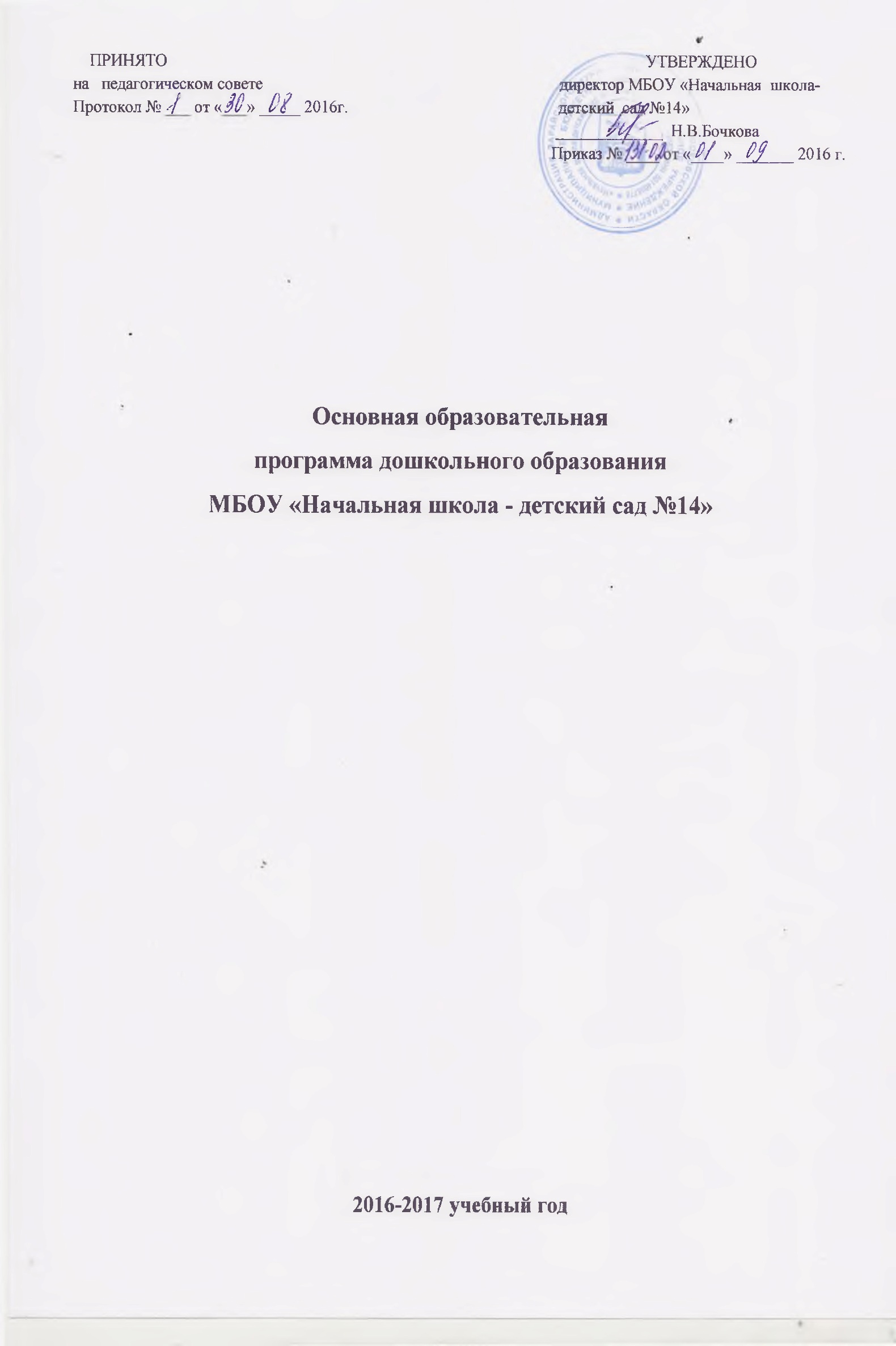                                                                     СодержаниеЦелевой раздел -  2-10 стр.Пояснительная записка;  Цели и задачи Программы; Принципы и подходы к формированию Программы. Планируемые результаты освоения программы:Целевые ориентиры в раннем возрасте;Целевые ориентиры на этапе завершения освоения Программы.Содержательный раздел- 10-22 стр.Описание образовательной деятельности в соответствии с направлениями развития ребенка, представленными в пяти образовательных областяхОписание вариативных форм, способов, методов и средств реализации программыОрганизационный раздел – 22 – 44 стр.Описание материально – технического обеспечения программы, обеспеченности методическими материалами и средствами обучения и воспитания; особенности организации развивающей предметно – пространственной средыРаспорядок и режим дняОсобенности традиционных событий, праздников, мероприятийЦелевой разделПояснительная записка           Основная образовательная программа дошкольного образования МБОУ «Начальная школа - детский сад №14»  (далее - Программа) разработана в соответствии с нормативными правовыми документами,  регламентирующими функционирование системы дошкольного образования РФ:1.Федеральный закон от 29.12.2012 г. № 273 –ФЗ «Об образовании в Российской Федерации»;2.Приказ Минобрнауки России от 17.10.2013 г. № 1155 «Об утверждении федерального государственного образовательного стандарта дошкольного образования»;3.Комментарии  Минобрнауки России к ФГОС дошкольного образования от 28.02.2014 г. № 08-249;4.Приказ Минобрнауки России от 30.08.2013 г. № 1014 «Об утверждении Порядка организации и осуществления образовательной деятельности по основным общеобразовательным программам - образовательным программам дошкольного образования»;5. Приказ Минобрнауки России от 28.12.2010г. № 2106 «Об утверждении и введении в действие федеральных требований к образовательным учреждениям в части охраны здоровья обучающихся, воспитанников»;6. Письмо Минобрнауки России от 07.06.2013г. № ИР-535/07 «О коррекционном и инклюзивном образовании детей»;7.Постановление Главного государственного санитарного врача РФ от 15.05.2013г. №26 «Санитарно-эпидемиологические требования к устройству, содержанию и организации режима работы дошкольных образовательных организаций» (СанПиН 2.4.1.3049-13);                Программа разработана на основе основной образовательной программы дошкольного образования «От рождения до школы» под редакцией  Н.Е. Вераксы, Т.С. Комаровой, М.А. Васильевой, 2015 г. (далее  ООПДО «От рождения до школы»).                                           Программа определяет содержание и организацию образовательной деятельности в МБОУ «Начальная  школа - детский сад №14» и обеспечивает развитие личности детей дошкольного возраста  в различных видах общения и деятельности с учетом их возрастных, индивидуальных психологических и физиологических особенностей. Программа реализуется на государственном языке Российской Федерации.             Программа направлена на:- создание условий развития ребенка, открывающих возможности для его позитивной социализации, его личностного развития, развития инициативы и творческих способностей на основе сотрудничества с взрослыми и сверстниками и в соответствующих возрасту видах деятельности;- создание развивающей образовательной среды, которая представляет собой систему условий социализации и индивидуализации детей.              Программа предусмотрена для освоения детьми в группах общеразвивающей направленности  в возрасте от 1,6 лет до окончания образовательных отношений. При необходимости Программа может  быть адаптирована для освоения детьми  с ОВЗ с учетом их психофизического развития, индивидуальных возможностей.             Цель  Программы: создание благоприятных условий для полноценного проживания ребенком дошкольного детства, формирование основ  базовой культуры личности, всестороннее развитие психических и физических качеств в соответствии с возрастными и индивидуальными особенностями, подготовка к жизни в современном обществе, формирование предпосылок к учебной деятельности, обеспечение безопасности жизнедеятельности дошкольника.Приоритетные задачи реализации Программы:забота о здоровье, эмоциональном благополучии и своевременном всестороннем развитии каждого ребенка;создание в группах атмосферы гуманного и доброжелательного отношения ко всем воспитанникам, что позволяет растить их общительными, добрыми, любознательными, инициативными, стремящимися к самостоятельности и творчеству;максимальное использование разнообразных видов детской деятельности, их интеграции в целях повышения эффективности воспитательно-образовательного процесса;творческая организация  воспитательно–образовательного процесса;вариативность использования образовательного материала,  позволяющая развивать творчество в соответствии с интересами и наклонностями каждого ребенка;уважительное отношение к результатам детского творчества;единство подходов к воспитанию детей в условиях дошкольного образовательного учреждения и семьи;соблюдение в работе детского сада и начальной школы преемственности, исключающее умственные и физические перегрузки в содержании образования детей дошкольного возраста, обеспечивающей отсутствие давления предметного обучения.Принципы и подходы к формированию Программы1. В Программе на первый план выдвигается развивающая функция образования, обеспечивающая становление личности ребенка и ориентирующая педагога на его индивидуальные особенности;2. Программа построена на позициях гуманно- личностного отношения к ребенку и направлена на его всестороннее развитие, формирование духовных и общечеловеческих ценностей, а также способностей и интегративных качеств;3. Программа строится на принципе культуросообразности. Реализация этого принципа обеспечивает учет национальных ценностей и традиций в образовании, восполняет недостатки духовно-нравственного и эмоционального воспитания. Образование рассматривается как процесс приобщения ребенка к основным компонентам человеческой культуры (знание, мораль, искусство, труд).Программа  «От рождения до школы»соответствует принципу развивающего образования, целью которого является развитие ребенка;сочетает принципы научной обоснованности и практической применимости (содержание Программы соответствует основным положениям возрастной психологии и дошкольной педагогики и, как показывает опыт, может быть успешно реализована в массовой практике дошкольного образования);соответствует критериям полноты, необходимости и достаточности (позволяя решать поставленные задачи при использовании разумного «минимума» материала);обеспечивает единство воспитательных, развивающих и обучающих целей и задач процесса образования детей дошкольного возраста, в ходе реализации которых формируются такие качества, которые являются ключевыми  в развитии дошкольников;строится с учетом принципа интеграции образовательных областей в соответствии с возрастными возможностями и особенностями детей, спецификой и возможностями образовательных областей;основывается на комплексно-тематическом принципе построения образовательного процесса;предусматривает решение программных образовательных задач в совместной деятельности взрослого и детей и самостоятельной деятельности дошкольников не только в рамках непосредственно образовательной деятельности, но и при проведении режимных моментов в соответствии со спецификой дошкольного образования;предполагает построение образовательного процесса на адекватных возрасту формах работы с детьми. Основной формой работы с дошкольниками и ведущим видом их деятельности является игра;допускает варьирование образовательного процесса в зависимости от региональных особенностей;строится с учетом соблюдения преемственности между всеми возрастными дошкольными группами и между детским садом и начальной школой.          Среди методологических подходов к формированию ООП ДО на современном этапе развития дошкольного образования выделяют культурно - исторический, личностный и деятельностный.Культурно-исторический подход определяет развитие ребенка как «процесс формирования человека или личности, совершающийся путем возникновения на каждой ступени новых качеств, специфических для человека, подготовленных всем предшествующим ходом развития, но не содержащихся в готовом виде на более ранних ступенях».Личностный подход исходит из положения, что в основе развития лежит, прежде всего, эволюция поведения и интересов ребенка, изменение структуры направленности поведения. Поступательное развитие ребенка главным образом происходит за счет его личностного развития. В дошкольном возрасте социальные мотивы поведения развиты еще слабо, а потому в этот возрастной период деятельность мотивируется в основном непосредственными мотивами. Исходя из этого, предлагаемая ребенку деятельность должна быть для него осмысленной, только в этом случае она будет оказывать на него развивающее воздействие.Деятельностный подход рассматривает деятельность наравне с  обучением как движущую силу психического развития ребенка. В каждом возрасте существует своя ведущая деятельность, внутри которой возникают новые виды деятельности, развиваются (перестраиваются) психические процессы и возникают личностные новообразования.	              Обязательная часть Программы полностью соответствует ООП ДО «От рождения до школы».   Обязательная часть обеспечивает комплексное развитие детей во всех пяти взаимодополняющих образовательных областях.          Часть Программы, формируемая участниками образовательных отношений, разработана с учетом следующих парциальных программ.1.Образовательная область  «Речевое развитие»   дополняется «Программой развития речи детей дошкольного возраста в детском саду»  О.С. Ушаковой. Работа ведется с детьми, начиная с 3 лет.Цель: развитие связной речи при построении развернутого высказывания и речевого общения.Задачи:               - учить детей отвечать на вопросы воспитателя при рассматривании предметов, картин, иллюстраций;              - побуждать участвовать в драматизации знакомых сказок;              - активизировать в речи слова, обозначающие названия предметов ближайшего окружения;               -развивать воображение, память, речь и речевую выразительность.        2. В образовательную область «Художественно-эстетическое развитие»  включаются:- программа «Музыкальные шедевры»  О.П. Радыновой,  которая предназначена для детей 3-7 лет. Программа строится на основе использования произведений высокого искусства, подлинных образцов мировой музыкальной классики. -программа «Приобщение детей к истокам русской народной культуры» О.Л.Князевой, М. Д. Маханевой (для детей 3-7 лет).Цель: способствовать формированию у детей личностной культуры, приобщить их к богатому культурному наследию русского народа, заложить прочный фундамент в освоении детьми национальной культуры на основе знакомства с жизнью и бытом русского народа, его характером, присущими ему нравственными ценностями, традициями, особенностями материальной и духовной среды.3.Образовательная область «Социально-коммуникативное развитие» дополняется парциальной программой «Основы безопасности детей дошкольного возраста» (Р.Б.Стеркиной, О.Л.Князевой, Н.Н.Авдеевой) для детей старшего дошкольного  возраста.Цель: сформировать у ребёнка навыки разумного поведения, научить адекватно вести себя в опасных ситуациях дома и на улице, в городском транспорте, при общении с незнакомыми людьми,  с пожароопасными и другими предметами, животными и ядовитыми растениями; способствовать становлению основ экологической культуры, приобщению к здоровому образу жизни.- Программа «Добрый мир. Православная культура для малышей» под редакцией Л.Л. Шевченко. (для детей 5-7 лет).Цель: духовно – нравственное развитие личности ребенка дошкольника на основе православных ценностей и традиций русского народа.Задачи: - формировать духовно-нравственную личность ребенка и знакомить с важнейшими событиями из Священной истории; расширять представления детей о культурном наследии своего народа;              - знакомить с христианскими ценностями, основанными на православных традициях;              - воспитывать стремление к доброте, правдивости, жизни по совести, любовь к Родине, ближнему, родной культуре;            - бережное отношение к природе;           - послушание, трудолюбие, вежливость;            - развивать навыки доброжелательного общения, внимания, терпения, усердия, способность различать нравственное и безнравственное.4. Образовательная область «Познавательное развитие»  расширена за счет использования  дидактического материала «Логические блоки», разработанного венгерским психологом и математиком Дьенешом.                 Блоки Дьенеша предназначены для детей от трёх лет. Игры с блоками доступны, на наглядной основе знакомят детей с формой, цветом и размером объектов, с математическими представлениями и начальными знаниями по информатике. Они развивают у детей логическое и аналитическое мышление, творческие способности, а также – восприятие, память, внимание и воображение. 1.2.  Планируемые результаты освоения Программы.Освоение Программы не сопровождается проведением промежуточных аттестаций и итоговой аттестации воспитанников. Планируемые результаты освоения Программы представлены в виде целевых ориентиров – социально- нормативных  возрастных характеристик возможных достижений ребенка на этапе завершения уровня дошкольного образования. Целевые ориентиры не подлежат непосредственной оценки, в том числе в виде педагогической диагностики (мониторинга), и не являются основанием для их формального сравнения с реальными достижениями детей. Целевые ориентиры выступают основанием преемственности дошкольного и начального общего образования и предполагают формирование у детей дошкольного возраста предпосылок учебной деятельности на этапе завершения ими дошкольного образования.Целевые ориентиры обязательной части Программы представлены к началу дошкольного возраста (к  3 годам) и на этапе завершения дошкольного образования (к 7 годам).Целевые ориентиры обязательной части ПрограммыПри реализации Программы педагогическими работниками проводится  оценка индивидуального развития детей в рамках педагогической диагностики. Цель диагностики – оценка эффективности педагогических действий и их дальнейшее планирование на основе полученных результатов. Результаты педагогической диагностики (мониторинга) используются также для решения следующих образовательных задач:- индивидуализации образования (в том числе поддержки ребенка, построения его образовательной траектории или профессиональной коррекции особенностей его развития);- оптимизации работы с группой детей.В части Программы, формируемой участниками образовательных отношений, представлены целевые ориентиры на этапе завершения освоения парциальных программ.                  Парциальные программы содержат диагностический инструментарий, позволяющий установить уровень индивидуального развития детей.2. Содержательный раздел2.1. Описание образовательной деятельности в соответствии с направлениями развития ребенка, представленными в пяти образовательных областях.Содержание Программы обеспечивает развитие личности, мотивации и способностей детей в различных видах деятельности и охватывает пять образовательных областей: социально-коммуникативное развитие, познавательное, речевое, художественно-эстетическое, физическое развитие.Реализация задач образовательных областей предусмотрена как  в обязательной части Программы, так и в части, формируемой участниками образовательных отношений.Модель соотношения образовательных программ по реализации задач образовательных областей.2.2. Описание вариативных форм, способов, методов и средств реализации Программы             Программа реализует модель образовательного процесса, в которой представлены современные подходы к организации всех видов детской деятельности в соответствии с принятыми методами воспитания, обучения и развития дошкольников, средствами образования, адекватными возрасту детей формами организации образовательной деятельности. Модель построена с учетом следующих компонентов образовательной системы, которые в реальном педагогическом процессе находятся во взаимосвязи:-  первый уровень -  образовательные области; - второй уровень – группы  воспитательных задач;- третий уровень - сквозные механизмы развития детей;-  четвертый уровень - приоритетные виды детской деятельности и активности;-  пятый уровень  - формы организации детских видов деятельности( в том числе в рамках организации  непосредственно образовательной деятельности (далее - НОД).В основу проектирования образовательного процесса положены пять образовательных областей. В ходе реализации содержания каждой образовательной области решаются воспитательные задачи, встроенные в образовательный процесс как обязательная его часть. Задачи образовательных областей и группы воспитательных задач решаются интегрировано, что обеспечивает целостность педагогического процесса. Конкретное содержание образовательных областей реализуется в различных видах деятельности детей. Общение, игра, познавательно-исследовательская деятельность как «сквозные механизмы развития ребёнка»  являются  ведущими видами  детской деятельности на разных возрастных этапах развития ребёнка.В  различных образовательных и бытовых ситуациях личностно значимыми для ребёнка являются разные виды детской деятельности и их комплексы.                         Приоритетные  виды детской деятельности (активности)                                      Модель образовательного процесса Для решения образовательных задач Программы используются словесные, наглядные, практические, проблемные и другие методы обучения, а также образовательная технология «Ситуация».Суть образовательной технологии «Ситуация» - организация развивающих ситуаций с детьми, в её основе лежат различные ситуации, с которыми сталкиваются дети в течение дня. Технология положена в основу специально моделируемых взрослым ситуаций сходной структуры:-введение в ситуацию;-актуализация знаний и умений детей;-затруднение в ситуации;- «открытие» ребёнком нового знания (способа действия);- включение нового знания (способа действия) в систему знаний ребёнка;-осмысление ситуации. Технология «Ситуация» дает педагогу возможность управлять возникшей ситуацией таким образом, чтобы помочь ребёнку сделать самостоятельный шаг в познании мира, приобрести опыт выполнения универсальных действий по фиксации затруднений, выявлению их причины, постановке цели, планированию своих действий, соотнесению поставленной цели с полученным результатом и др.        Современные образовательные технологии и/или методики, используемые в работе с дошкольниками              Решение образовательных задач Программы осуществляется в игровой деятельности детей. Игра является одновременно ведущей деятельностью детей и основной формой образовательной работы с дошкольниками. Особое внимание уделяется использованию тех компонентов игры, которые выступают предпосылками учебной деятельности:принятие и удержание учебной задачи;самостоятельный выбор средств  для достижения результатов;точное выполнение инструкции (правила) игры и др.Для обеспечения поддержки развития игровой деятельности детей Программой предусмотрено:выделение времени и игрового пространства для самостоятельных игр детей;организация предметно-игровой среды с учетом индивидуальных предпочтений детей;поддержка самодеятельного характера игр, потребностей детей отражать в игровых темах и сюжетах круг знаний об окружающей действительности, эмоциональный опыт;—	стимулирование детского творчества в создании игровых замыслов и сюжетов;формирование у детей умения организовывать совместные игры со сверстниками и детьми разных возрастов;участие педагога в детских играх как равного партнера по игре;поощрение содержательных игровых диалогов как проявлений размышлений детей о действительности;формирование у детей в процессе игр познавательных мотивов, значимых для становления учебной деятельности;расширение спектра игровых интересов каждого ребенка за счет использования всего многообразия детских игр и пр.Одной из основных образовательных задач Программы является индивидуализация образовательного процесса. Взаимосвязь индивидуальных и групповых стратегий образования — важнейшее условие реализации личностно-ориентированного подхода в дошкольном образовании. Под индивидуальной образовательной стратегией понимается система дидактических мер, обеспечивающих полноценное развитие ребенка в соответствии с его индивидуальными особенностями и социальным заказом его родителей (или их законных представителей).Вариативность образовательных технологий, гибкость использования педагогических методов и приемов, используемых в Программе, обеспечивают многогранность развития дошкольников с учетом их индивидуальных особенностей. Роль педагога состоит в создании условий для свободной творческой деятельности детей и организации образовательного процесса методом реального сотворчества (с педагогом, родителями, другими детьми) в разных формах взаимодействия.Деятельность педагога направляется, в первую очередь, на индивидуальную помощь ребенку в планировании своей деятельности, на консультирование по применению тех или иных информационных источников и дидактических пособий. Важнее не то, что знают и умеют воспитанники ДОО, а как они умеют реализовывать свой личностный потенциал в соответствии с индивидуальными способностями. Педагогу отводится роль помощника, партнера по общему делу и консультанта. Он выполняет сложную задачу создания оптимальных условий для самореализации ребенка как свободной личности в «умном», гибком, комфортном образовательном пространстве.В целях обеспечения индивидуализации образовательного процесса особое внимание в Программе уделяется:поддержке интересов ребенка со стороны взрослых, поощрение вопросов, инициативы и самостоятельности детей в различные культурных практиках;ознакомлению родителей с задачами индивидуального развития детей, методами, средствами и формами их реализации; согласование с родителями маршрутов индивидуального развития ребенка; учет конструктивных пожеланий родителей «во благо» ребенка.   Особенности образовательной деятельности разных видов и культурных практик.Новое содержание образования основывается не на доминировании развития памяти ребенка, что характерно для «знаниевого» подхода, а на развитии его универсальных культурных умений. Такие умения интенсивно формируются уже в период дошкольного детства, а затем «достраиваются» и совершенствуются в течение всей последующей жизни. Они включают готовность и способность ребенка действовать во всех обстоятельствах жизни и деятельности на основе культурных норм и выражают:содержание, качество и направленность его действий поступков;индивидуальные особенности (оригинальность и уникальность) его действий;принятие и освоение культурных норм сообщества, к которому принадлежит ребенок;принятие общезначимых (общечеловеческих) культурных образцов деятельности и поведения.   Для становления универсальных культурных умений нужны особые культурные практики  ребенка — разнообразные, основанные на текущих и перспективных интересах ребенка  разнообразные, основанные на текущих и перспективных интересах ребёнка виды  самостоятельной деятельности,  поведения и опыта, складывающегося с первых дней его жизни. Культурные практики обеспечивают активную и продуктивную образовательную деятельность ребенка до школы, а затем и в школе, и вне её.  К культурным практикам можно отнести все виды исследовательских, социально-ориентированных, организационно-коммуникативных, художественных и других способов действий ребенка. На их основе формируются его привычки, пристрастия, интересы и излюбленные занятия, а также в известной мере черты характера и стиль поведения. Основным показателем образованности в условиях современности выступают не ЗУНы, а культурные умения дошкольника, полученные им в культурных практиках , что фиксируется педагогом.             В ходе реализации образовательных задач Программы осуществляется поддержка инициативы и самостоятельности детей. Под самостоятельной деятельностью понимается свободная деятельность воспитанников в условиях созданной педагогами развивающей предметно- пространственной среды,  обеспечивающей выбор каждым ребенком деятельности по интересам, позволяющей ему взаимодействовать со сверстниками или действовать индивидуально. Детская самостоятельность — это не столько умение ребенка осуществлять определенное действие без помощи посторонних и постоянного контроля со стороны взрослых, сколько инициативность и способность ставить перед собой новые задачи и находить их решения в социально приемлемых формах.Фундамент самостоятельности закладывается на границе раннего и дошкольного возрастов, дальнейшее развитие самостоятельности как личностного качества в период дошкольного детства связано, в первую очередь, с развитием основных видов детской деятельности — сквозных механизмов развития ребенка.Развитие самостоятельности и детской инициативыв сквозных механизмах развития ребенкаДетская инициативность и самостоятельность поддерживается педагогами и в процессе организации других видов деятельности (активности) — трудовой, продуктивной (конструктивной, изобразительной), музыкальной, двигательной, чтения и т. д.	         Особенности взаимодействия педагогического коллектива с семьями воспитанников. Основной целью взаимодействия педагогического коллектива с семьями воспитанников в соответствии с Программой является создание содружества «родители — дети — педагоги», в котором все участники образовательных отношений влияют друг на друга, побуждая к саморазвитию, самореализации и самовоспитанию.Концептуальной идеей Программы является идея о том, что если в центре внимания находится развивающийся Ребенок, то ему должны соответствовать развивающийся Родитель и развивающийся Педагог. Суть подхода заключается в поддержке родителей в нахождении личностного смысла в саморазвитии и повышении своей психолого-педагогической компетентности в интересах полноценного развития и успешной социализации детей.Технология поддержки родителей в повышении психолого-педагогической компетентности включает следующие этапы:самоопределение к развитию себя как родителя;конкретизация образовательных запросов родителей;проектирование образовательного маршрута родителей;реализация образовательных маршрутов;рефлексия образовательной деятельности.          При реализации данной технологии родители проходят все основные шаги полного цикла рефлексивной самоорганизации. Осмысление прожитого опыта помогает им не только освоить эффективные способы взаимодействия со своими детьми, но и включить этот механизм саморазвития в пространство семейных отношений, используя его для решения любых жизненных проблем.В ходе совместной работы развиваются не только родители, но и сами педагоги. Так естественным образом формируется единое сообщество «семья — детский сад», в котором все участники образовательных отношений — дети, педагоги, родители — получают импульс для собственного развития, каждый на своем уровне.                Как показывает практика, несмотря на все различия родителей
(их интересы, потребности, возможности и пр.), существует круг тем,
являющихся актуальными для большинства семей, воспитывающих
дошкольников.	Примерное содержание общения с родителямиФормы взаимодействия с семьёй3 . Организационный раздел3.1. Описание материально – технического обеспечения Программы, обеспеченности методическими материалами и средствами обучения и воспитания; особенности организации развивающей предметно – пространственной среды.Материально – техническое обеспечение Программы.Проектная мощность учреждения,  используемая в образовательных целях:-7  групп,  в 2 группах раннего возраста имеются спальные комнаты;- музыкальный зал-  спортивный зал;- спортивная площадка;- 7  прогулочных площадок.Обеспеченность Программы методическими материалами.Обеспеченность  методическими материалами  обязательной части Программы  полностью соответствует  ООП ДО «От рождения до школы» по следующим направлениям: - организация и управление ДОО;- ранний возраст;- социально – коммуникативное развитие;- познавательное развитие;- речевое развитие;-художественно – эстетическое развитие;- физическое развитие;- взаимодействие с семьей.Обеспеченность методическими материалами части Программы,  формируемой участниками образовательных отношений:Программа «Музыкальные шедевры»  О.П. Радыновой:1.1 О.П.Радынова «Настроения, чувства в музыке». М.: «Издательство ГНОМ и Д», 2000.1.2 О.П.Радынова «Музыка о животных и птицах». М.: «Издательство ГНОМ и Д», 2000.1.3 О.П.Радынова «Природа и музыка». М.: «Издательство ГНОМ и Д», 2000.1.4 О.П.Радынова «Музыкальные инструменты и игрушки». М.: «Издательство ГНОМ и Д», 20011.5 О.П.Радынова «Сказка в музыке». М.: «Издательство ГНОМ и Д», 2001.Программа «Приобщение детей к истокам русской народной культуры» О.Л.Князевой,  М. Д. Маханевой2.1 О.Л.Князева, М.Д.Маханева «Приобщение детей к истокам русской народной культуры» . Учебно-методическое пособие. СПБ.: Детство-Пресс, 1998 г.2.2 Бударина Т.А. «Знакомство детей с русским народным творчеством». Конспекты занятий и сценарии календарно-обрядовых праздников. СПБ.: Детство-Пресс, 1999 г.Парциальная программа «Основы безопасности детей дошкольного возраста» Р.Б.Стеркиной, О.Л.Князевой, Н.Н.Авдеевой:К.Ю.Белая, В.Н.Зимонина, Л.А.Кондрыкинская и др. «Как обеспечить безопасность дошкольников». Методическое пособие. М.: «Просвещение», 2004 г.«Уроки Мойдодыра». Пособие для детей 5-8 лет.К.Ю.Белая, В.Н.Зимонина,  Л.А.Кондрыкинская и др. Твоя безопасность. «Как себя вести дома и на улице».М.: «Просвещение», 1998 г.Г. Зайцев «Уроки Айболита». Расти здоровым. Изд. «Акцидент», С-Пб, 1997 г.«Безопасность Вашего малыша». Популярное пособие для детей и родителей.Р.Б.Стеркина «Основы безопасности детей дошкольного возраста». Учебно-наглядное пособие для детей дошкольного возраста. (14 плакатов).Дидактические карточки «Предметы».Журнал «Дошкольник. Младший школьник».Обеспеченность Программы средствами обучения и воспитания; особенности организации развивающей предметно – пространственной среды.  	    Развивающая предметно – пространственная среда в группах  построена в соответствии с возрастом и индивидуальными особенностями развития детей, обеспечивает реализацию образовательного потенциала  пространства организации, представляет возможности для общения и целенаправленной, разнообразной совместной деятельности детей (в том числе детей разного возраста) и взрослых, двигательной активности детей, а также возможности для уединения.Характеристика современной развивающейпредметно-пространственной среды                   Перечень материалов и оборудования для создания развивающей предметно-пространственной среды(ООП ДО   «От  рождения до школы» / под ред. Н. Е. Вераксы, Т.С. Комаровой, М.А.Васильевой, 2015 г.)3.2 Распорядок и режим дня.                  МБОУ «Начальная школа - детский сад №14»  работает в режиме пятидневной рабочей недели (10 часов -  с 7.30  до 17.30, дежурная группа 12 часов- с 7.00 до 19.00).  Программа реализуется в течение всего времени пребывания детей в детском саду.  Режимы дня для детей от 2  до  7 лет  на теплый и холодный периоды  года прилагаются. *Планирование объема образовательной деятельностиОбъем учебной нагрузки в течение недели соответствует Санитарно-эпидемиологическим требованиям к устройству, содержанию и организации режима работы  дошкольных образовательных организаций (Санитарно-эпидемиологические правила и нормативы СанПиН 2.4.1.3049-13, утв. постановлением Главного государственного санитарного врача РФ от 15.05.2013 №26, зарегистрировано в Минюсте РФ 29 мая 2013 г, регистрационный № 28564).В детском саду функционирует две группы раннего возраста и  пять  групп детей дошкольного возраста. Все группы укомплектованы в соответствии с возрастными нормами:две группы  раннего возраста (от 2 до 3 лет),две  младшие группы  (от 3 до 4 лет),одна  средняя группа (от 4 до 5 лет),одна группа детей старшего возраста (от 5 до 6 лет), одна  подготовительная к школе группа (от 6 до 7 лет).Обучение детей  ведется на русском языке.  Домашнее задание воспитанникам не задаётся.Для детей раннего возраста от 1,6 до 3 лет длительность образовательной деятельности (ОД)  не  превышает 10 мин, что составляет не более 1,5 ч в неделю (игровая, музыкальная деятельность, общение, развитие движений). Образовательная деятельность осуществляется в первую и во вторую половину дня (по 8-10 минут). Для детей от 2-х до 3-х лет на 5  видов ОД отводится  не более  10 мин:  3-  по физическому развитию и 2 - по музыке; остальные 5 видов  – не более  8 минут.  С детьми третьего года жизни ОД по физическому развитию основной образовательной программы осуществляют воспитатели по подгруппам 3 раза в неделю в групповом помещении. Количество детей в подгруппе для ОД по физическому развитию – 6 - 8 чел., длительность – не более 10 мин.          Продолжительность непрерывной непосредственно образовательной деятельности для детей от 3 до 4 лет - не более 15 минут, для детей от 4 до 5 лет - не более 20 минут, для детей от 5 до 6 лет - не более 25 минут, а для детей от 6 до 7 лет - не более 30 минут.Максимально допустимый объем образовательной нагрузки в первой половине дня в младшей и средней группах не превышает 30 и 40 минут соответственно, а в старшей и подготовительной - 45 минут и 1,5 часа соответственно. В середине времени, отведенного на непрерывную образовательную деятельность, проводят физкультурные минутки. Перерывы между периодами непрерывной образовательной деятельности - не менее 10 минут.Образовательная деятельность с детьми старшего дошкольного возраста  осуществляется  во второй половине дня после дневного сна. Продолжительность НОД составляет  не более 25- 30 минут в день. В середине непосредственно образовательной деятельности статического характера проводятся физкультурные минутки.          Образовательная деятельность, требующая повышенной познавательной активности и умственного напряжения детей,  организовывается  в первой  половине дня. Для профилактики утомления детей проводятся подвижные игры, музыка, ритмика и т.п. В середине года (в январе) для воспитанников дошкольных групп организуются недельные каникулы.   В группах в дни каникул и в летний период проводятся спортивные и подвижные игры, спортивные праздники, экскурсии, увеличивается продолжительность прогулок. 	Прогулки организовываются 2 раза в день: в первую половину дня и во вторую половину дня перед уходом детей домой.	Дневной сон  организовывается однократно продолжительностью 2-2,5 часа. Во время сна детей присутствие воспитателя (или младшего воспитателя) в спальне/групповой обязательно. 	На самостоятельную деятельность детей 3-7 лет (игры, подготовка к непосредственно образовательной деятельности, личная гигиена) в режиме дня отводится не менее 3-х часов.Учебные планы и расписание НОД  для всех возрастов прилагаются.**                                   3.3. Особенности традиционных событий, праздников, мероприятий.     Программа предусматривает организацию культурно – досуговой деятельности детей, задачами  которой являются:- организация культурного отдыха детей, их эмоциональной разрядки;- развитие детского творчества в различных видах деятельности и культурных практиках;- создание условий для творческого взаимодействия детей и взрослых;- обогащение личного опыта детей разнообразными впечатлениями, расширение их кругозора средствами интеграции содержания различных образовательных областей;- формирование у детей представлений об активных формах культурного отдыха, воспитание потребности в их самостоятельной организации.                  Досуговые  мероприятия проводятся еженедельно по четвергам во второй половине дня от 10  до 30 минут в зависимости от возраста детей.     Содержание досуговых мероприятий с детьми планируется педагогами (воспитателями, музыкальным руководителем, инструктором по физической культуре) в зависимости от текущих программных задач, времени года, возрастных особенностей детей, интересов и потребностей дошкольников. Для организации и проведения детских досугов привлекаются родители и другие члены семей воспитанников, студенты дошкольного отделения филиала ГОУ ВО МО «ГСГУ» в г. Зарайске  Зарайского  педагогического  колледжа ,  специалисты системы дополнительного образования, учреждений социума и пр.             Формы организации досуговых мероприятий:- праздники и развлечения различной тематики;- выставки детского творчества, совместного творчества детей, педагогов и родителей;- спортивные и познавательные досуги, в т. ч. проводимые совместно с родителями (другими членами семей воспитанников);      - творческие проекты, мастерские и пр.;      -  театрализованные представления.Наши праздники и традиции«Здравствуй,  школа» (День Знаний)День дошкольного работника (чествование ветеранов и молодых  специалистов);Осенний калейдоскопДень рождения детского садаПроект «День Матери»Театрализованные новогодние  представленияЗимний спортивный праздникДень здоровья «День радости, добра и солнца»День защитника ОтечестваШирокая МасленицаМеждународный женский день 8 Марта День смехаДень космонавтики День Земли День Победы Ярмарка добрых делДень семьи Выпускной бал День защиты детей Летний спортивный праздник День России День любви, семьи и верности День города Совместные мероприятия с родителями Сотворчество детей, родителей и педагоговСовместные экскурсии по изучению родного края.Преемственность в работе с начальной школой.                                                                                              РЕЖИМ ДНЯ НА ХОЛОДНЫЙ ПЕРИОД ГОДА       (2016-2017 учебный год)*- дежурство    **прием детей на открытом воздухе                                                  РЕЖИМ ДНЯ НА ТЕПЛЫЙ ПЕРИОД ГОДА   (2016-2017 учебный год)Сетка непосредственно образовательной деятельности для детей от 2 до 7 лет на 2016-2017 учебный годУЧЕБНЫЙ ПЛАН  на 2016-2017 учебный год                                    Реализуемая примерная основная общеобразовательная программа дошкольного образования              «От рождения до школы» под ред.  Н.Е.Вераксы, Т.С. Комаровой, М.А.Васильевой -  М.:2015 г.ПОЯСНИТЕЛЬНАЯ ЗАПИСКА  К УЧЕБНОМУ ПЛАНУНА 2016 – 2017 УЧЕБНЫЙ ГОДУчебный план для детей дошкольного возраста составлен из расчета 10-часового пребывания детей в детском саду при пятидневной рабочей неделе, в соответствии с основной образовательной программой дошкольного образования «От рождения до школы»  под редакцией Н.Е.Вераксы, Т.С.Комаровой, М.А.Васильевой -3-е изд., испр. и доп. 2015г. ;с документами, регламентирующими образовательную деятельность   в учреждении:Лицензией  (серия 50Л01 №0005778), регистрационный №73897 от 27 .07. 2015 г.).Уставом муниципального бюджетного общеобразовательного учреждения «Начальная школа - детский сад №14», утвержденным постановлением Главы Зарайского муниципального района Московской области от 26.05.2015 г. № 472/5;Федеральным законом от 29.12.2012 г. № 273 «Об образовании в Российской Федерации», принятым Государственной Думой РФ 21.12.2012 г.;Приказом Минобрнауки России от 30.08.2013 г. №1014 «Об утверждении Порядка организации и осуществления образовательной деятельности по основным общеобразовательным программам – образовательным программам дошкольного образования»;"Санитарно-эпидемиологическими требованиями к устройству, содержанию и организации режима работы дошкольных образовательных организаций", утвержденными постановлением Главного государственного санитарного врача РФ от 15 мая 2013 г. № 26, зарегистрированными в Минюсте РФ 29 мая 2013 г., регистрационный номер 28564 (СанПиН 2.4.1.3049-13);Приказом Министерства образования и науки РФ от 17.10.2013г.  №1155 «Об утверждении федерального государственного образовательного стандарта дошкольного образования». В 2016-2017 учебном году в детском саду функционирует 7 групп:Одна группа (средняя   №5) работает в режиме дежурной группы с 7.00 до 19.00 часов.  Обучение ведется на русском языке.Содержание работы ориентировано на разностороннее развитие дошкольников с учетом их возрастных и индивидуальных особенностей. Образовательно-воспитательный процесс  строим с учетом требований ФГОС ДО, задачи педагогической работы решаем интегрированно в ходе освоения пяти образовательных областей наряду с задачами, отражающими специфику каждой образовательной области.  При этом программные задачи реализуем не только в рамках непосредственно образовательной деятельности, но и в ходе режимных моментов – как в совместной деятельности  взрослого и детей, так и в самостоятельной деятельности дошкольников.Планирование образовательно-воспитательной работыДля детей раннего возраста от 2 до 3 лет длительность непрерывной непосредственно образовательной деятельности не превышает 10 мин. Осуществляется НОД в первую и во вторую половину дня (по 8-10 минут): физическая культура (3), музыка (2) -  не более 10 минут, ознакомление с окружающим миром (1), развитие речи (2), лепка (1), рисование (1) -  не более 8 минут.  Образовательная деятельность  по формированию элементарных математических представлений  вводится  интегрировано во все образовательные области.Продолжительность непрерывной непосредственно образовательной деятельности для детей от 3 до 4 лет - не более 15 минут, для детей от 4 до 5 лет - не более 20 минут, для детей от 5 до 6 лет - не более 25 минут, а для детей от 6 до 7 лет - не более 30 минут. Максимально допустимый объем образовательной нагрузки в первой половине дня в младшей и средней группах не превышает 30 и 40 минут соответственно, а в старшей и подготовительной - 45 минут и 1,5 часа соответственно. В середине времени, отведенного на непрерывную образовательную деятельность, проводятся физкультурные минутки. Перерывы между периодами непрерывной образовательной деятельности - не менее 10 минут. Образовательная деятельность с детьми старшего дошкольного возраста  осуществляется во второй половине дня после дневного сна  один раз  в неделю  продолжительностью не более 25 - 30 минут. В середине непосредственно образовательной деятельности статического характера проводятся физкультурные минутки.  Образовательную деятельность, требующую повышенной познавательной активности и умственного напряжения детей,  организуем  в первую половину дня. Для профилактики утомления детей проводим  непосредственно образовательную деятельность по физическому развитию, музыке.           В теплое время года образовательная деятельность проводится на участке во время прогулки.       С детьми 3-го года жизни занятия по физическому развитию основной образовательной программы проводятся по подгруппам 3 раза в неделю  в групповом  помещении или в спортивном зале, непосредственно образовательная деятельность по физическому развитию для детей в возрасте от 3 до 7 лет  -  не менее 3 раз в неделю. Количество детей в группе для  занятий  по физическому развитию и  их продолжительность в зависимости от возраста детей в минутахОдин раз в неделю для детей 5 - 7 лет  круглогодично организуем   непосредственно образовательную деятельность  по физическому развитию детей на открытом воздухе. В теплое время года  при благоприятных метеорологических условиях НОД по физическому развитию проводим  на открытом воздухе. Для достижения достаточного объёма двигательной активности детей используются все организованные формы занятий физическими упражнениями с широким включением подвижных игр, спортивных упражнений. Работа  по физическому развитию ведется с учетом здоровья детей при постоянном  контроле со стороны медицинских работников.Режим  двигательной активности           Прогулки организуем два раза в день: в первую половину дня и во вторую половину дня  перед уходом детей домой.	Продолжительность дневного сна для детей от  2 до 3 лет составляет не менее  3 часов,  для детей от  3 до 7 лет  - не менее  2-2,5 часов.   Во время сна детей  в спальне  обязательно присутствует воспитатель или младший воспитатель.	На самостоятельную деятельность детей 3-7 лет  (игры, подготовка к образовательной деятельности, личная гигиена) в режиме дня отведено не менее 3-4 часов.	В летний период детский сад работает в каникулярном режиме.                                                                Структура учебного плана    В структуре учебного плана выделяются обязательная часть и часть, формируемая участниками образовательных отношений. Базовый вид деятельности обеспечивает выполнение обязательной части основной образовательной программы дошкольного образования, которая предполагает комплексность подхода, развитие детей во всех пяти взаимодополняющих образовательных областях.        Обязательная часть состоит из федерального компонента. В части, формируемой участниками образовательных отношений, учтены индивидуальный характер развития детского сада и приоритетное направление - художественно-эстетическое развитие детей.  Обязательная часть реализуется через непосредственно образовательную деятельность,  взаимодействие взрослого с детьми в различных видах деятельности, самостоятельную деятельность детей. В вариативную часть учебного плана включена кружковая работа, направленная на реализацию индивидуальных образовательных запросов воспитанников и их родителей. Объём обязательной части составляет не менее 60% от общего нормативного времени, отводимого на освоение программы «От рождения до школы», а части, формируемой участниками образовательных отношений - не более 40% общего объёма.           Часть, формируемая участниками образовательных отношений,обеспечивает:       -  вариативность образования (построение педагогического процесса и развивающего обучения детей раннего возраста по программе «Кроха» Г.Г.Григорьевой, Д.В.Сергеевой, Н. П. Кочетовой и др., авторским программам и методикам:  «Приобщение детей к истокам русской народной культуры» О.Л.Князевой, М.Д.Маханёвой,  М.: 1997 г.; «Этическая грамматика» А.И. Шемшуриной);-реализация приоритетного направления, которое вводится интегрированно в НОД во всех образовательных областях. Содержание образования дополняется  парциальными программами «Красота – Радость - Творчество» Т.С.Комаровой, А.В. Антоновой, М.Б.Зацепиной, М.: Педагогическое общество России, 2002.;«Синтез искусств в эстетическом воспитании детей дошкольного и школьного возраста» О.А.Куревиной, М.: ЛИНКА -_ПРЕСС, 2003; «Нетрадиционные техники рисования в детском саду» Г.Н.Давыдовой, М.: «Издательство Скрипторий 2003», 2008; авторской программы художественного воспитания, обучения и развития детей 2-7 лет "Цветные ладошки" (формирование эстетического отношения и художественно-творческое развитие в изобразительной деятельности) И.А.Лыковой;-выполнение компонентов:- регионального осуществляется по примерной основной общеобразовательной программе дошкольного образования «Добрый мир. Православная культура для малышей» Л.Л.Шевченко, М.: Центр поддержки культурно-исторических традиций Отечества, 2012. - муниципального (программа «Краеведение в детском саду» Управления образования администрации Зарайского муниципального района Московской области., 2007. Авторы-составители Красникова Н.П., Константинова Л.В., Нестерова И.С., Новичкова Л.М., Карнеева Н.А., Гришина Л.В., Гагарина Е.И.);   - ДОУ (кружковая работа).       Дополнительное образование  реализуется  воспитателями и специалистами детского сада  с детьми всех возрастных групп по краеведению как часть  интегрированной образовательной деятельности; через организацию  кружковой работы  во второй половине дня, начиная с младшей группы.Методические пособиядля осуществления педагогической деятельностипо образовательным областямЦелевые ориентиры к началу дошкольного возраста (к 3 годам)Целевые ориентиры на этапе завершения дошкольного образования(к 7 годам)—	Ребенок интересуется окружающими предметами и активно действует с ними; эмоционально вовлечен в действия с
игрушками и другими предметами, стремится
проявлять настойчивость в достижении результата своих действий;—  ребёнок использует специфические, культурно фиксированные предметные действия, знает назначение бытовых предметов (ложки, расчески, карандаша и пр.) и умеет пользоваться ими. Владеет простейшими навыками самообслуживания; стремится проявлять самостоятельность в бытовом и игровом поведении, может вариативно менять свои действия на пути достижения цели; — ребенок проявляет стремление к независимости, свободе, перестройке отношений с взрослыми (выбор движения, материала, места, партнеров, длительности деятельности и т. п.);—  ребенок владеет активной речью, включенной в общение; может обращаться с вопросами и просьбами, понимает речь взрослых; знает названия окружающих предметов и игрушек; — в общении ребенка преобладает положительный эмоциональный фон; ребенок не проявляет необоснованной агрессии по отношению к окружающим и себе. В соответствующих ситуациях сопереживает сверстнику, герою литературного произведения, мультфильма; — ребенок стремится к общению с взрослыми и активно подражает им в движениях и действиях; появляются игры, в которых ребенок воспроизводит действия взрослого.Может быть ведущим в диалоге с взрослым, даже малознакомым (задает вопросы, призывает к действию)—  ребенок проявляет интерес к сверстникам; наблюдает за их действиям и подражает им; взрослыми, участвует в совместных играх; способен договариваться, учитывать интересы и чувства других, сопереживать неудачам и радоваться успехам, адекватно проявляет свои чувства, в том числе чувство веры в себя, старается разрешать конфликты;— ребенок проявляет интерес к стихам, песням и сказкам, рассматриванию картинок, стремится двигаться под музыку; эмоционально откликается на различные произведения культуры и искусства;— у ребенка развита крупная моторика, он стремится осваивать различные виды движения (бег, лазанье, перешагивание и пр.). Пытается использовать приобретенные двигательные навыки в новых предлагаемых условиях (преодоление препятствий, расстояний в изменившихся условиях);—  ребенок узнает и называет членов своей семьи, ориентируется в отношении гендерных представлений о людях и о себе (мальчик, девочка, тетя, дядя) и возраста людей (дедушка, бабушка, тетя, дядя, дети). Имеет первичные представления о некоторых профессиях (продавец, воспитатель, врач, водитель).—  Ребенок овладевает основными культурными средствами и способами деятельности, проявляет инициативу и самостоятельность в разных видах деятельности: игре, общении, познавательно-исследовательской деятельности, конструировании и др.; способен выбирать себе род занятий, участников совместной деятельности;—	ребенок обладает установкой на положительное отношение к миру, к разным
видам труда, другим людям и самому
себе, обладает чувством собственного
достоинства;— ребенок активно взаимодействует со сверстниками и взрослыми, участвует в совместных играх; способен договариваться, учитывать интересы и чувства других, сопереживать неудачам и радоваться успехам, адекватно проявляет свои чувства, в том числе чувство веры в себя, старается разрешать конфликты;ребенок владеет способами передачи собственных эмоциональных состояний, умеет сдерживать проявления негативных эмоций; откликается на эмоции близких людей и друзей, понимает эмоциональные состояния окружающих, проявляет сочувствие, готовность помочь окружающим, сопереживает персонажам сказок, историй, рассказов; эмоционально реагирует на произведения изобразительного искусства, музыкальные и художественные произведения, мир природы, умеет наслаждаться ее красотой; бережно относится к животным и растениям;ребенок обладает развитым воображением, которое реализуется в разных видах деятельности, и прежде всего в игре; владеет разными формами и видами игры, различает условную и реальную ситуации; ребенок достаточно хорошо владеет устной речью, может выражать свои мысли и желания, может использовать речь для выражения своих мыслей, чувств и желаний, для построения речевого высказывания в ситуации общения, может выделять звуки в словах, у ребенка складываются предпосылки грамотности;у ребенка развита крупная и мелкая моторика; он подвижен, вынослив, владеет основными движениями, может контролировать свои движения и управлять ими;—	ребенок способен к волевым усилиям,
может следовать социальным нормам
поведения и правилам в разных видах деятельности, во взаимоотношениях с взрослыми и сверстниками, может соблюдать правила безопасного поведения и личной гигиены; может оценить свои и чужие поступки в соответствии с первичными ценностными представлениями о том, «что такое хорошо, а что такое плохо»;    ребенок проявляет любознательность, задает вопросы, интересуется причинно следственными связями, пытается самостоятельно придумывать объяснения явлениям природы и поступкам людей, склонен экспериментировать и наблюдать;ребенок проявляет познавательный интерес и уважение к явлениям истории и культурысвоей семьи, города, страны; проявляет толерантность, интерес, симпатию и уважение к носителям других национальных культур, стремится к познавательно-личностному общению с ними;ребенок обладает начальными знаниями о себе, о природном и социальном мире, в котором живет; знаком с произведениями детской литературы, обладает элементарными представлениями из области живой природы, естествознания, математики, истории и т. п.;ребенок способен к принятию собственных решений, опираясь на свои знанияи умения в различных видах деятельности; стремится самостоятельно преодолевать ситуации затруднения разными способами, в зависимости от ситуации может преобразовывать способы решения задач (проблем);ребенок умеет работать по правилам,
по образцу и по простейшему алгоритму (3 - 4 шага); с помощью взрослого может определить свое затруднение, выявить его причины и сформулировать
познавательную задачу, зафиксировать
достижение результата и условий, которые позволили его достичь.ПрограммаЦелевые ориентиры Программа развития речи детей дошкольного возраста в детском саду  О.С. Ушаковой. Высокая культура речи тенденции к ее саморазвитию, точность и выразительность, употребление средств художественной выразительности в словесном творчестве овладении связанной монологической речью.Программа «Музыкальные шедевры»  О.П. РадыновойРазвитие музыкально-художественной деятельности:- внимательно слушает музыкальное произведение, проявляет эмоциональную отзывчивость, правильно определяет ее настроение; - имеет представление о жанрах и направлениях классической и народной музыке,  творчестве разных композиторов;- воспроизводит в движениях характер музыки, владеет основными и танцевальными движениями;- выразительно и музыкально исполняет песни;- активен в театрализации, где включаются ритмо-интонационные игры, помогающие почувствовать выразительность и ритмичность интонаций, а также стихотворных ритмов, певучие диалоги или рассказывании.Приобщение к музыкальному искусству:- определяет общее настроение и жанр музыкального произведения (песня, танец, марш), слышит отдельные средства музыкальной выразительности (темп, динамику, тембр), динамику развития музыкального образа;- может переносить накопленный на занятиях музыкальный опыт в самостоятельную деятельность, творчески проявляет себя в разных видах музыкальной исполнительской деятельности.Программа «Приобщение детей к истокам русской народной культуры» О.Л.Князевой, М. Д. МаханевойДети узнают жизнь и быт русского народа, его характер, присущие ему нравственные ценности, традиции, особенности материальной и культурной среды,  дети в процессе ознакомления с родной культурой приобщаются к непреходящим общечеловеческим ценностям. Парциальная программа «Основы безопасности детей дошкольного возраста» Р.Б.Стеркиной, О.Л.Князевой, Н.Н.АвдеевойРебёнок учится оценивать ситуации с точки зрения «опасно-неопасно», принимать решение и соответственно реагировать, учится бережному отношению к живой природе, пониманию того, что всё в мире взаимосвязано. Ребёнок овладевает способностью быть предусмотрительным, оценивать и анализировать ситуацию, видеть возможные последствия тех или иных действий. Программа «Добрый мир. Православная культура для малышей» под редакцией Л.Л. Шевченко.Дошкольник в сфере духовно – нравственном воспитании характеризуется:1.Устойчивым интересом к занятиям исторического и этнографического характера; сформированностью представлений о бытие, основных занятиях людей и укладе жизни в Древней Руси (ремесла, предметы утвари, одежда, особенности труда, национальная кухня, традиции, обычаи);2.Осознание нравственной ценности добра, долга, ответственности; пониманием важности положительного отношения к природе, к себе, к окружающим, к своим обязанностям; владением способами поведения, адекватными культурным ценностям народа;3.Овладением речью, т.е. употреблением слов и оборотов старославянского происхождения, обоснованностью значимости каждого вида труда, предназначения орудий труда и предметов быта; ярко выраженными коммуникативными проявлениями;4. Использованием полученной информации в специально организованной совместной и самостоятельной деятельности (игровой, трудовой, изобразительной, музыкальной и т.д.);ярко выраженным эмоциональным настроением. Логические блоки ДьенешаРебёнок способен:различать, называть геометрические фигуры, составлять плоскостные изображения по схемам и по замыслу;использовать приемы анализа, синтеза, сравнения, классификации, устанавливать  закономерность;ориентироваться в пространстве и на плоскости; проявлять повышение степени активности в самостоятельной деятельности.высказывать суждения, доказательства, объяснять свою позицию, выражать свое мнение.Образовательные областиПрограммы                      Обязательная часть                      Обязательная частьфизическое развитиесоциально-коммуникативное развитие познавательное развитие речевое развитие художественно-эстетическое развитиеООП ДО «От рождения до школы» под  ред. Н.Е.Вераксы, Т.С.Комаровой, М.А.Васильевой, М.:2015 г.Часть, формируемая участниками образовательных отношений   Часть, формируемая участниками образовательных отношений   художественно-эстетическое развитие Программа «Музыкальные шедевры»  О.П. Радыновой;Программа «Приобщение детей к истокам русской народной культуры» О.Л.Князевой, М. Д. Маханевойсоциально-коммуникативное развитиеПарциальная программа «Основы безопасности детей дошкольного возраста» Р.Б.Стеркиной, О.Л.Князевой, Н.Н.АвдеевойПрограмма «Добрый мир. Православная культура для малышей» под редакцией Л.Л. Шевченко.речевое развитиеПрограмма развития речи детей дошкольного возраста в детском саду  О.С. Ушаковой.познавательное развитиеЛогические блоки Дьенеша, палочки КюизенераВозрастнойпериодСквозные механизмы развития ребенкаМладенческий возраст (2 месяца - 1 год)Непосредственное эмоциональное общение с взрослым;манипулирование с предметами и познавательноисследовательские действия.Ранний возраст (1 год - 3 года)Предметная деятельность и игры с составными и динамическими игрушками;экспериментирование с материалами и веществами (песок, вода, тесто и пр.);общение с взрослым и совместные игры со сверстниками под руководством взрослого.Дошкольный возраст (3 года - 8 лет)Игровая деятельность, включая сюжетно-ролевую игру, игру с правилами и другие виды игры;коммуникативная деятельность (общение и взаимодействие с взрослыми и сверстниками);познавательно-исследовательская деятельность (исследования объектов окружающего мира и экспериментирования с ними).ВозрастнойпериодВиды детской деятельностиОбразовательные областиМладенческий возраст (2 месяца - 1 год)Восприятие музыки, детских песен и стихов;двигательная активность и тактильно-двигательные игры.           ХЭР, РР ФРРанний возраст(1 год – 3 года)- самообслуживание и действия с бытовыми предметами – орудиями (ложка, совок, лопатка и пр.);- восприятие смысла музыки, сказок, стихов, рассматривание картинок;- двигательная активностьСКР  ХЭР, РРФРДошкольныйвозраст(3 года – 8 лет)- восприятие художественной литературы и фольклора;- самообслуживание и элементарный бытовой труд (в помещении и на улице);-конструирование из разного материала, включая конструкторы, модули, бумагу, природный и иной материалы;- изобразительная деятельность (рисование, лепка, аппликация);- музыкальная деятельность (восприятие и понимание смысла музыкальных произведений, пение, музыкально-ритмические движения, игра на детских музыкальных инструментах);-двигательная (овладение  основными движениями) форма активности.РРСКРПРХЭРХЭР            ФРУровни проектированияУровни проектированияУровни проектированияУровни проектированияУровни проектирования12345Образовательные областиОсновные воспитательные задачиСквозные механизмы развития детейПриоритетные виды    детской деятельности и активностиФормы организации детских видов деятельностиФРФизическое воспитание:охрана и укрепление здоровья, закаливание, развитие движений;формирование нравственно-физических навыков, потребности в физическом совершенстве;воспитание культурно-гигиенических качеств;формирование представлений о своем организме, здоровье, режиме, об активности и отдыхеформирование навыков выполнения основных движенийИгра, общение, познавательно-исследовательская деятельность                      ДвигательнаяНОД Физическая культура; утренняя гимнастика, подвижные игры с правилами (в т.ч. народные), игровые упражнения, двигательные паузы, спортивные досуги, соревнования и праздники, эстафеты, физкультурные минутки и др.СКРНравственное воспитание:формирование механизма нравственного воспитания: представлений, нравственных чувств, нравственных привычек и норм, практики поведения;воспитание нравственных качеств, востребованных в современном обществеИгра, общение, познавательно-исследовательская деятельность                         Трудовая Игровые ситуации, игры с правилами (дидактические (с предметами и игрушками, настольно-печатные, словесные, шансовые, компьютерные), подвижные, народные), творческие игры (сюжетные, сюжетно-ролевые, театрализованные, конструктивные) и др. Беседы, речевые ситуации, составление рас
сказов и сказок, творческие пересказы, разгадывание загадок, ситуативные разговоры,
ситуации морального выбора, речевые тренинги, совместные с взрослыми проекты и др.
Индивидуальные и подгрупповые поручения, дежурства, совместный (общий, коллективный) труд (в т.ч. в рамках практико-ориентированных проектов) и др.СКРТрудовое воспитание:помощь ребенку в овладении трудовой деятельностью;развитие личности ребенка в трудеИгра, общение, познавательно-исследовательская деятельность                         Трудовая Игровые ситуации, игры с правилами (дидактические (с предметами и игрушками, настольно-печатные, словесные, шансовые, компьютерные), подвижные, народные), творческие игры (сюжетные, сюжетно-ролевые, театрализованные, конструктивные) и др. Беседы, речевые ситуации, составление рас
сказов и сказок, творческие пересказы, разгадывание загадок, ситуативные разговоры,
ситуации морального выбора, речевые тренинги, совместные с взрослыми проекты и др.
Индивидуальные и подгрупповые поручения, дежурства, совместный (общий, коллективный) труд (в т.ч. в рамках практико-ориентированных проектов) и др.ПРУмственное воспитание:сенсорное воспитание;развитие мыслительной деятельности;воспитание любознательности, познавательных интересов;формирование элементарных знаний о предметах и явлениях окружающей жизни как условие умственного ростаПознавательно-исследовательскаяНОД  ФЭМП; НОД ознакомление с окружающим миром; наблюдения, экскурсии, целевые прогулки, решение проблемных ситуаций, опыты, экспериментирование, коллекционирование, моделирование, познавательно-исследовательские проекты, дидактические, конструктивные игры и др.Умственное воспитание:сенсорное воспитание;развитие мыслительной деятельности;воспитание любознательности, познавательных интересов;формирование элементарных знаний о предметах и явлениях окружающей жизни как условие умственного ростаПознавательно-исследовательскаяНОД  ФЭМП; НОД ознакомление с окружающим миром; наблюдения, экскурсии, целевые прогулки, решение проблемных ситуаций, опыты, экспериментирование, коллекционирование, моделирование, познавательно-исследовательские проекты, дидактические, конструктивные игры и др.РР          Игра, общение, познавательно-исследовательская деятельностьЧтенияНОД  Развитие речи; рассказы, беседы, пересказы, загадывание и разгадывание загадок, словесные и настольно-печатные игры с правилами, ситуативные разговоры, сюжетные (в т.ч. режиссерские) игры, речевые тренинги и др. Рассказывание, чтение, обсуждение, разучивание, инсценирование произведений, игры-драматизации, театрализованные игры, различные виды театра (теневой, бибабо, пальчиковый и пр.) и др.РР          Игра, общение, познавательно-исследовательская деятельностьЧтенияОбсуждение, разучивание и инсценирование произведений, игры-драматизации, детские спектакли и др.ХЭРЭстетическое воспитание:—формирование эстетического отношения к окружающему;— формирование художественных умений в области разных искусств          Игра, общение, познавательно-исследовательская деятельностьПродуктивна (изобразительная)НОД по художественно-эстетическому развитию (изобразительной деятельности); мастерские детского творчества, выставки изобразительного искусства, вернисажи детского творчества, рассказы и беседы об искусстве, творческие проекты эстетического содержания и др.ХЭР          Игра, общение, познавательно-исследовательская деятельность  МузыкальнаяНОД Музыка; слушание и исполнение музыкальных произведений, музыкально-ритмические движения, музыкальные игры и импровизации, инсценировки, драматизации, занятия в музыкальном зале, организация детского оркестра и др.№п/пСовременные образовательные  технологии и/или методики(Название, автор/авторы)Цель использованиятехнологии/ методикиРезультат использованиятехнологии/методики1Технология проектной деятельности. Н.Е.Веракса,А.Н.ВераксаРазвитие творческихспособностей ребенкапутем организацииисследовательскойдеятельности, в ходекоторой формируютсяпознавательные,коммуникативныенавыки,интеллектуальнаяинициатива.Технология проектной деятельности широко используется в детском саду.-	В 8 случаях из 10 воспитанники научились понимать и принимать проблему, формулировать
важные вопросы.-	У детей сформирована потребность в помощи решения проблемы.-	Повысилась творческая активность в принятии решений по достижению цели.-	Возросла активность детей в проведении любых мероприятий, связанных с реализацией проекта.-	Возросла активность участия родителей в жизни группы и детского сада.- У дошкольников сформирована способность учитывать и принимать решения в пользу сверстников, подчинять свои желания интересам общего дела.	У дошкольников сформирована способность учитывать ипринимать решение в пользу сверстников, подчинять свои желания интересам общего дела2Технология познавательно –исследовательской деятельностиН.Е.ВераксаО.Р.ГалимовФормирование у дошкольников способности устанавливать причинно-следственные и временные связи между предметами и явлениями, самостоятельно и творчески находить способы решения проблемы на основе логических алгоритмов,  вырабатывать суждения и умозаключения, удовлетворяя детскую природную любознательность1.У дошкольников сформирована поисковая активность: умение анализировать полученные результаты, прогнозировать дальнейшее развитие, моделировать будущие действия 2. Наблюдаются способности к анализу и синтезу, умения анализировать и оценивать ситуацию, делать суждения и умозаключения 3.Возросла детская активность к исследованию самых обычных явлений и предметов .4.На основе исследования опытным путем различных объектов и явлений у дошкольников обогатилось речь соответствующими понятиями: явление, причина, сходство, различие, возможность, невозможность и др5.Изменилось отношение к наблюдениям в природе от простого созерцания до содержательного, целенаправленного восприятия .3Игровая  технологияГубанова Н.Ф.1.Знакомить  детей с  игрушками  и предметами ближнего окружения.2.Учить детей  игровым действиям, отражающим известные им жизненные ситуации.3.Формировать у детей интерес к совместной игровой деятельности с детьми и взрослыми.3.Воспитывать у детей  положительный эмоциональный настрой  в общении со сверстниками и взрослыми 1.Сформировано владение простейшими игровыми действиями, отражающими известные детям жизненные ситуации.2.Сформировано умение переносить игровые действия с одной игрушки на другую.3.Сформировано умение принимать  воображаемую ситуацию.4.Сформировано умение применять полученные навыки  в повседневной жизни.5.У  детей  хороший эмоциональный  настрой  при  использовании  игрушек и во время проведения игр.4Информационно-коммуникационные  технологии в дошкольном образованииТ.С.КомароваИ.И.КомароваА.В.ТуликовАктивизировать познавательную деятельность детей, повысить эффективность занятий и мотивацию детей к обучению через современные возможности предъявления учебной информации, улучшить качество обучения, ускорить передачу знаний и опыта. Расширить творческие возможности педагогаИспользование ИКТ дает возможность существенно обогатить, качественно обновить воспитательно-образовательный процесс в ДОУ и повысить его эффективность.Активизируется познавательная деятельность детей, они работают с интересом, лучше усваивается информация, повышается мотивация к обучению, быстрее развивается кругозор, исследовательские способности и навыки. 5.Личностно-ориентированная технология. (Петрова В.И., Стульник Т.Д., Буре Р.С.)Воспитание здоровых, уверенных в себе, самостоятельных, творческих личностей. Всестороннее развитие личности ребенка, формирование его нравственного потенциала, воспитание моральных качеств, формирование социально-общественных качеств, этических представлений, воспитания гуманизма по отношению к окружающему миру людей, природы.Сохранение и укрепление психического здоровья дошкольников. Успешное формирование нравственно-волевых, этических норм и представлений. Формирование социально-коммуникативных умений и навыков, дружеских чувств,  коллективных взаимоотношений, целостной картины мира, воспитание добрых чувств: сочувствия, отзывчивости, взаимовыручки, заботы. Успешное социально-личностное развитие старших дошкольников через включение детей в систему социальных отношений и освоение первоначальных представлений социального характера; расширение кругозора дошкольников6Технология развития художественно-творческих способностей(Лыкова И.А.)Формирование у детей дошкольного возраста этического отношения и художественно-творческих способностей в изобразительной деятельности.Художественное воспитание и развитие детей путем приобщения к духовному миру отечественной культурыРезультаты использования технологии:- овладение дошкольниками техниками изобразительной деятельности;- развитие интереса к предметам декоративно-прикладного искусства;- формирование базы представлений ребенка об окружающем;- приобретение способности осмысления качества предметов, запоминания их характерных особенностей;- обеспечение положительного эмоционального состояния ребенка;- проявление детской инициативности без давления взрослого7Методика социально-нравственного воспитания детей дошкольного возраста Р.С.БуреВоспитывать осознанное отношение к нормам социального поведения, формировать этические представления у детейСовершенствуется эмоционально-волевая сфера дошкольников, развиваются нравственные мотивы поведения, формируются такие интегративные качества ребенка, как эмоционально-отзывчивый и способный управлять своим поведением, соблюдающий элементарные правила и нормы поведенияВиды деятельностиСодержание работыИгровая  Игры дают возможность активному проявлению индивидуальности ребенка, его находчивости, сообразительности, воображения. Особое место занимают  игры, которые создаются самими детьми, — творческие (в том числе сюжетно-ролевые). Игра как самостоятельная деятельность детей способствует  приобретению ими опыта организации совместной деятельности на основе предварительного обдумывания, обсуждения общей цели, совместных усилий   к ее достижению, общих интересов и переживаний.  При организации игры педагог стремится к тому,  чтобы дети могли проявить творческую активность и  инициативу, помогает детям «погрузиться» в игровую ситуацию и решать возникшие вопросы самостоятельно.                                                                      Познавательно-исследовательскаяУ дошкольников формируется арсенал способов познания: наблюдение и самонаблюдение; сенсорное  обследование объектов; логические операции            (сравнение, анализ, синтез, классификация, абстрагирование, сериация, конкретизация, аналогия);  простейшие измерения; экспериментирование с       природными (водой, воздухом, снегом и др.) и рукотворными (магнитами, увеличительными стеклами и  т. п.) объектами; просмотр обучающих фильмов или   телепередач; поиск информации в сети интернет, в познавательной литературе и др. Организация условий для самостоятельной познавательно-исследовательской деятельности детей подразумевает работу в двух направлениях: во-первых, постоянное расширение арсенала объектов, отличающихся ярко выраженной многофункциональностью; во-вторых, предоставление детям возможности использовать самостоятельно обнаруженные ими свойства объектов в разнообразных видах деятельности (игре, конструировании, труде и пр.) и побуждение к дальнейшему их изучению.    Педагог постоянно создает ситуации, удовлетворяющие потребности ребенка в познавательной деятельности и побуждающие активно применять свои знания и умения; ставит перед детьми все более сложные задачи, развивает волю, поддерживает желание преодолевать трудности, доводить начатое дело до конца, нацеливает на поиск новых творческих решений.Коммуникативная Развитию коммуникативной деятельности (общения в процессе взаимодействия с взрослыми и сверстниками) следует уделять особое внимание. Путь, по которому должно идти руководство развитием речи детей в целях формирования у них способности строить связное высказывание, ведет от диалога между взрослым и ребенком, в котором взрослый берет на себя руководящую роль, направляя ход мысли и способы ее выражения, к развернутой монологической речи самого ребенка. Для поддержки речевой активности педагог проводит беседы с детьми, направляющие их внимание на воплощение интересных событий в словесные игры и сочинение самостоятельных рассказов и сказок. В беседе ребенок учится выражать свои мысли в речи, слушать собеседника. Для «пробуждения» детской инициативы педагоги задают детям разнообразные вопросы — уточняющие, наводящие, проблемные, эвристические и пр.Возраст детейТематика общения с родителями1,6 - 3 года—	Особенности социального развития, кризис 3 лет;—	адаптация ребенка к детскому саду;—	значимость эмоционального контакта с ребенком и игрового общения с ним;—	почему так важно обеспечить малышу ощущение безопасности, уюта и психологического комфорта в семье;—	организация здорового образа жизни семьи;—	полезные и вредные привычки малышей;—	выбор «правильных» игрушек и др.3-5 лет—	Поддержка и поощрение детской самостоятельности;—	влияние семейных отношений на духовно-нравственное
развитие ребенка;—	причины детского непослушания;—	как правильно слушать ребенка;—	совместные игры с ребенком;—	сила влияния родительского примера;—	роль игры и сказки в жизни ребенка;—	мальчики и девочки: два разных мира;—	роль бабушек и дедушек в формировании личности ребенка;—	как развивать у ребенка веру в свои силы;—	информационные технологии в жизни современной семьи и др.5-7 лет—	Психофизиологическая зрелость ребенка и готовность его к
школе;—	способы поддержки познавательной активности ребенка;—	зачем нужна дружба ребенка со сверстниками;—	о важности бережного отношения к внутреннему миру ребенка, поддержке в нем самоуважения и чувства собственного достоинства;—	как научиться самим и научить детей извлекать полезный
опыт из ошибок и неудач и др.№п/пКритерииХарактеристика1.НасыщенностьНасыщенность среды должна соответствовать возрастным возможностям детей и содержанию ООП ДО. Образовательное пространство должно быть оснащено средствами обучения и воспитания, соответствующими материалами, в том числе расходным, игровым, спортивным, оздоровительным оборудованием, инвентарем. Оснащение образовательного пространства должно обеспечивать:игровую, познавательную, исследовательскую и творческую активность всех воспитанников, экспериментирование с доступными детям материалами (в том числе с песком и водой);двигательную активность, в том числе развитие крупной и мелкой моторики, участие в подвижных играх и соревнованиях;эмоциональное благополучие детей во взаимодействии с предметно-пространственным окружением;возможность самовыражения детей.Для детей младенческого и раннего возраста образовательное пространство должно предоставлять необходимые и достаточные возможности для движения, предметной и игровой деятельности с разными материалами.2.ТрансформируемостьТрансформируемость пространства предполагает возможность изменений предметно-пространственной среды в зависимости от образовательной ситуации, в том числе от меняющихся интересов и возможностей детей.3.ПолифункциональностьПолифункциональность материалов предполагает:возможность разнообразного использования различных составляющих предметной среды, например, детской мебели, матов, мягких модулей, ширм и т. д.;наличие в организации или группе полифункциональных (не обладающих жестко закрепленным способом употребления) предметов, в том числе природных материалов, пригодных для использования в разных видах детской активности (в том числе в качестве предметов- заместителей в детской игре).4.ВариативностьВариативность среды предполагает:наличие в организации или группе различных видов пространства (для игры, конструирования, уединения и пр.), а также разнообразных материалов, игр, игрушек и оборудования, обеспечивающих свободный выбор детей;периодическую сменяемость игрового материала, появление новых предметов, стимулирующих игровую, двигательную, познавательную и исследовательскую активность детей.5.ДоступностьДоступность среды предполагает:доступность для воспитанников, в том числе детей с ОВЗ и детей-инвалидов, всех помещений, где осуществляется образовательная деятельность;свободный доступ детей, в том числе детей с ОВЗ, к играм, игрушкам, материалам, пособиям, обеспечивающим все основные виды детской активности;исправность и сохранность материалов и оборудования.6..БезопасностьБезопасность среды предполагает соответствие всех ее элементов требованиям по обеспечению надежности и безопасности их использования.Ранний возрастРанний возрастСоциально – коммуникативное развитиеСоциально – коммуникативное развитиеОбразные  игрушкиСреднего размера куклы, куклы «би-ба-бо» Игрушки, изображающие животных (домашних, диких), насекомых и их детенышей. Игрушки, изображающие сказочных персонажей, знакомых детям. Наборы игрушек для режиссерской игры (фигурки животных, куклы-голыши и пр.).Предметы бытаСоразмерные куклам: наборы посуды, мебель, постельные принадлежности; устойчивые и крупные по размеру коляски, бытовая техника, доска для глажения, умывальник и пр.     Техника, транспортКрупного и среднего размера машины (грузовые,  легковые) на веревке, заводные машины, автобус, трамвай, крупная машина с сиденьем для ребенка и др.                 Бросовые материалы и предметы-заместителиСоразмерные руке ребенка детали строительных наборов (деревянные или пластмассовые круги, кольца, легкие безопасные бруски, дощечки разных форм и размеров и пр.); ткани и пр.Ролевые атрибутыРуль, игрушечный набор «Доктор», «Парикмахерская» и пр.           Атрибуты для уголка ряженьяЦветные косынки, фартуки, шапочки, сарафаны, юбочки, платочки, шляпы и др.Игрушки и оборудование для театрализованной деятельностиКоробковый театр, пальчиковые куклы; наборы игрушек среднего размера, изображающие знакомых героев сказок для настольного театра; карнавальные шапочки.Познавательное развитиеПознавательное развитиеДидактические пособия и игрушкиДидактический стол. Пирамидки, вкладыши матрешки, стаканчики, шнуровки. Наборы, включающие «удочки» с магнитами или крючками. Всевозможные игрушки с крючками, разнообразные по размеру и форме волчки и пр. Разноцветные кубы, цилиндры, конусы, предназначенные для сортировки и подбора их по цвету, форме, величине. Настольно-печатные игры. Наглядные пособия, иллюстрации художников.Игрушки и оборудование для экспериментированияИгрушки и оборудование для экспериментирования с песком, водой и снегом (плавающие игрушки из пластмассы, резины, дерева; сачки, лопатки, совки, различные формочки, сита). Разноцветные пластиковые мячики и пр. Непромокаемые фартуки. Народные игрушки-забавы. Динамические игрушки, каталки (в том числе с двигательными и шумовыми эффектами).Строительные материалы и конструкторыНаборы строительных материалов, конструкторы, Лего с крупными деталями.Речевое развитиеРечевое развитиеБиблиотека, аудиотекаДетские иллюстрированные книги (с плотными страницами). Аудиозаписи с произведениями фольклора.Художественно-эстетическое развитиеХудожественно-эстетическое развитиеМатериалы и оборудование для художественно-продуктивной деятельностиБумага разного формата, величины, цвета, фактуры. Мольберты, кисти,  краски (гуашь), цветные карандаши (мягкие),  восковые мелки и пр. Масса для лепки, пластилин, клеенки, салфетки матерчатые.Музыкальное оборудование и игрушкиБарабаны и бубны, колокольчики, бубенчики, металлофон, дудочки, маракасы, синтезатор, труба, гитара, погремушки. Детская фонотека. Магнитофон.Физическое развитиеФизическое развитиеФизкультурное оборудование2-3 пролета гимнастической стенки, валики для перелезания; обруч для пролезания; дуги-воротца для подлезания, корзина, мячи разных размеров, кегли, платочки, ленточки с колечками, погремушки, султанчики. Оздоровительное оборудованиеОздоровительный модуль (массажные коврики и  дорожки «Здоровья».). Оборудование для воздушных и водных процедур.            Младший и средний дошкольный возрастМладший и средний дошкольный возрастСоциально - коммуникативное развитиеСоциально - коммуникативное развитиеОбразные игрушкиКуклы разных размеров (мальчики, девочки, младенцы),  комплекты сезонной одежды и обуви к ним. Зоологические игрушки (домашние животные, звери). Фрукты и овощи. Тематические наборы игрушек для режиссерских игрПредметы бытаСоразмерные куклам наборы столовой и чайной посуды, мебели, постельных принадлежностей, бытовой техники. Соразмерные куклам раскладные коляски. Наборы игрушечных инструментов: молоток, топор, пила.Техника, транспортНаборы игрушек (как крупногабаритных, так и соразмерных руке ребенка), изображающие различные виды транспорта: пассажирский, грузовой, специальный, воздушный, водный. Игрушки, обозначающие средства связи (телефон, компьютер).Бросовые материалы и предметы-заместителиВеревки, пластмассовые флаконы, коробки, банки, лоскутки, бумага; природный материал и пр.Ролевые атрибутыРуль, бинокль, фотоаппарат, и др. Элементы костюмов и аксессуаров (юбки, жилеты, пелерины, шарфики, платочки, головные уборы, бусы, браслеты, сумки и др.), комплекты профессиональной одежды. Сумки, корзины и др.Атрибуты для уголка  ряженьяЦветные косынки, юбки, фартуки, элементы костюмов сказочных героев, русские народные костюмы и др.                                   Игрушки и оборудования для театрализованной деятельности Пальчикового театра, настольный театрПознавательное развитиеПознавательное развитиеДидактические пособия и игрушкиИгрушки для сенсорного развития (цвет, форма, размер, тактильные ощущения и пр.), наборы для классификаций. Кубики, шарики, всевозможные вкладыши. Пазлы, мозаики, лото, домино. Наглядные пособия, иллюстрации художников. Аудиозаписи со звуками природы, голосами птиц и др.Игрушки и оборудование для экспериментированияИгрушки и орудия для экспериментирования с водой, песком, снегом (комплекты различных формочек, грабли, совки, сита, сосуды для переливания и пр.). Разноцветные пластиковые мячики, ракушки и пр. Непромокаемые фартуки. Вертушки, микроскопы, крупные лупы и пр.                                                          Строительные материалы и конструкторыСтроительные наборы разного размера; конструкторы разного размера, в том числе типа Лего.         Средства ИКТДемонстрационные материалы.    Речевое развитиеРечевое развитиеБиблиотека, аудиотекаКниги со сказками, стихотворениями, рассказами   познавательного характера с качественными иллюстрациями. Аудиозаписи с произведениями фольклора.                                                                    Художественно – эстетическое развитиеХудожественно – эстетическое развитиеМатериалы и оборудование для художественно-продуктивной деятельностиМольберты, цветные карандаши (12 цветов), кисти,краски гуашь (не менее 6 цветов), палитры детские, стаканчики-непроливайки, мелки, бумага (белая, цветная и тонированная), картон, ножницы для ручного труда, клей, клеевые кисти, пластилин (8 -12 цветов), стеки и др. Нетрадиционные материалы: природный материал, разноцветные пуговицы и шнурки, ватные палочки и диски, зубные и платяные щетки, губки. Для развития эстетического восприятия: произведения народного и декоративно-прикладного искусства, книги по искусству, репродукции.Музыкальное оборудование и игрушкиКолокольчики, металлофон, барабаны, гармошка и др. Танцевально-игровые атрибуты (различные по цвету и размеру ленты, султанчики, платки, искусственные цветы и др.). Коллекция образцов музыки. Магнитофон.Физическое развитиеФизическое развитиеФизкультурное оборудованиеМячи разных размеров, кегли, , скакалки, обручи, гимнастические палки, флажки, мешочки с песком, платки, ленты и др.                                                      Оздоровительное оборудованиеМассажные коврики и дорожки. Оборудование для  воздушных и водных процедур и пр.                          Старший дошкольный возрастСтарший дошкольный возрастСоциально – коммуникативное развитиеСоциально – коммуникативное развитиеОбразные игрушкиКуклы разных размеров (мальчики, девочки, младенцы), в том числе, представляющие людей, комплекты сезонной одежды и обуви к ним. Игрушки, обозначающие животных разных континентов (насекомых, птиц, рыб, зверей). Народные игрушки (из глины, дерева, ткани, соломы и пр.). Тематические наборы игрушек для режиссерских игр. Предметы бытаСоразмерные куклам наборы посуды (чайной, столовой), мебели, постельных принадлежностей, бытовой техники, раскладные коляски. Наборы игрушечных инструментов: молоток, пила, топор, отвертка, гаечный ключ и др.Техника, транспортНаборы игрушек разного размера, изображающих различные виды транспорта: пассажирский, грузовой, специальный, воздушный, железная дорога Игрушки, обозначающие средства связи (телефон, компьютер).Бросовые материалы и предметы-заместителиПриродный материал, веревки, пробки, пластмассовые флаконы, емкости из-под йогурта, коробки, лоскутки, мешочки, разные виды бумаги, поделочные материалы и пр.Ролевые атрибутыРуль, бинокль, фотоаппарат, др. Элементы костюмов и комплекты профессиональной одежды.Атрибуты для костюмернойЦветные косынки, юбки, фартуки, элементы костюмов сказочных героев и др.Игрушки и оборудование для театрализованной деятельностиВсе виды театрализованных игрушек, элементы костюмов сказочных героев набор масок и др.Познавательное развитиеПознавательное развитиеДидактические пособия и игрушкиНаборы для классификаций и совершенствования сенсорики (цвет, форма, размер, тактильные ощущения и пр.), всевозможные вкладыши (в рамку, основание, один в другой). Пазлы, мозаики, лото, домино. Настольно-печатные игры, в том числе краеведческого содержания, экологической направленности. Головоломки, интеллектуальные игры (шашки и др.). Наглядные пособия, в том числе детские атласы, географическая карта, глобус, календари, иллюстрации художников. Аудиозаписи со звуками природы, голосами птиц и др.Игрушки и оборудование для экспериментированияИгрушки и орудия для экспериментирования с водой, песком, снегом. Непромокаемые фартуки. Флюгеры для наблюдений за ветром, крупные лупы и пр. Предметы-измерители: весы, мерные сосуды, часы и др. Специальное оборудование для детского экспериментирования. Строительные материалы и конструкторыРазнообразные строительные наборы, конструкторы и др.                                                                      Средства ИКТДемонстрационные материалы.     Речевое развитиеРечевое развитиеБиблиотека, аудиотекаКниги со сказками, рассказами, стихами с иллюстрациями разных художников; детские журналы и энциклопедии. Аудиозаписи с произведениями художественной литературы и фольклора.Материалы и оборудование для художественно-продуктивной деятельностиКарандаши цветные (18-24 цвета), простые и
многоцветные, кисти, краски гуашь (8 -
12 цветов) и акварель, па
литры детские, стаканчики для воды, подставки
под кисти, мелки (пастельные, меловые,восковые),бумага (белая, цветная, тонированная, копировальная, калька), картон, ножницы для ручного труда, клей, клеевые кисти, пластилин (не менее
12 цветов), стеки, геометрические тела. Нетрадиционные материалы: природный материал, шерстяные нитки, пуговицы, бусины, бисер, ватные
палочки, щетки, губки.Материалы и оборудование для художественно-продуктивной деятельностиДля развития эстетического восприятия: произведения народного и декоративно-прикладного искусства, книги по искусству, репродукции, детские художественные альбомы. Музыкальное оборудование и игрушкиМагнитофон, металлофон, гитара, гусли,  барабаны, дудочки, гармонь и др. Танцевально-игровые атрибуты. Коллекция образцов музыки.                                            Физическое развитиеФизическое развитиеФизкультурное оборудование Мячи разных размеров,  кегли, кольцебросы, скакалки, султанчики, канаты, гантели, веревочки, обручи, гимнастические палки, флажки,  платочки, ленточки, мешочки с песком и др. Оздоровительное оборудованиеРебристая доска и  дорожка «Здоровья». Оборудование для воз
душных и водных процедур и пр.       Музыкальный залМузыкальный залМузыкальное развитиеФортепиано, ксилофоны, бубны детские, ложки деревянные, погремушки, колокольчики, металлофон, флейта, дудочка, гармошка детская, аккордеон детский, синтезатор детский, трещотка, румба, бубенчики, треугольник.Спортивный залСпортивный залФизическое  развитиеГимнастическая стенка, гимнастические скамейки,  деревянные стойки , маты, перекладины для подтягивания, мячи,канаты, палки, гантели, ориентиры , мешочки для метания, погремушки, тоннели, змейка, массажная дорожка, мешки для прыжков, хопы, обручи, кегли, флажки, ленточки, платочки, скакалки, мячи баскетбольные, мячи футбольные, ракетки для бадминтона, воланы, бубны, шарики цветные, самокаты, велосипеды.Компонент режима Вторая группа  раннего возраста  (от 2 до 3 лет)Младшая      группа (от 3 до 4 лет)Средняя   группа( от 4 до 5 лет)Старшая группа ( от 5 до 6 лет)Подготовительная к школе  группа (от 6 до7 лет)Приход детей в детский сад, свободная игра, самостоятельная деятельность, дежурство7.30-8.007.30 – 8.207.00 - 8.25*7.30 - 8.25***7.30 - 8.30***Утренняя гимнастика-8.00 - 8.068.06 – 8.128.12 – 8.208.20 – 8.30Подготовка к завтраку8.00 – 8.058.20 – 8.258.25 – 8.308.25 – 8.308.30 – 8.35Завтрак8.05 – 8.308.25 – 8.558.30 – 8.558.30 – 8.508.35 – 8.50Игры, самостоятельная деятельность детей      8.30-8.40;    8.40-9.10(по подгруппам)8.55-9.208.55 – 9.108.50 - 9.008.50 – 9.00Непосредственно  образовательная деятельность, занятия со специалистами8.40 - 8.48 /  9.02 - 9.10                            8.40 – 8.50/   9.00 - 9.10       (по подгруппам)                           9.20 – 9.359.45 – 10.009.10 – 9.309.40 – 10.009.00 – 9.259.35 – 10.009.00 – 9.309.40 – 10.1010.20 – 10.50Игры, самостоятельная деятельность детей9.10 – 9.2010.00 – 10.1010.00 – 10.1010.00 – 10.5010.50 – 11.00Подготовка к  прогулке9.20 -  9.2510.10 – 10.1510.10 – 10.1510.50 – 10.5511.00 -11.05Прогулка (игры, наблюдения, труд)9.25 – 11.3010.15 – 12.0510.15 – 12.1510.55 – 12.3011.05 – 12.40Возвращение с прогулки, самостоятельная деятельность11.30 – 11.5512.05 – 12.2012.15 – 12.3012.30 – 12.4012.40 – 12.50Подготовка к обеду11.55 – 12.0012.20 – 12.2512.30 – 12.3512.40 – 12.4512.50 – 12.55Обед12.00 – 12.3012.25 – 12.5012.35 – 13.0012.45 – 13.1012.55– 13.15Подготовка ко сну 12.30 – 12.3512.50 – 12.55         13.00 – 13.1513.10 – 13.3013.15 – 13.35Чтение художественной литературы12.35 – 12.4012.55 -13.05         13.00 – 13.1513.10 – 13.3013.15 – 13.35Дневной сон12.40 – 15.0013.05 – 15.0013.15 – 15.0013.30 – 15.0013.35 – 15.00Постепенный подъем,самостоятельная деятельность15.00 – 15.1515.00 – 15.2515.00 – 15.2515.00 – 15.2515.00 – 15.25Игры, самостоятельная  и организованная детская деятельность15.15 – 15.2515.25 – 16.0515.25 – 16.1015.50 – 16.20 15.25 – 16.25Непосредственно  образовательная деятельность15.25 – 15.33/15.33-15.4115.25-15.35 /15.35 -15.45           (по подгруппам)--15.25-15.50-Подготовка к уплотненному полднику15.45 – 15.5016.05-16.1016.10 – 16.1516.20 -16.2516.25 – 16.30Уплотненный полдник15.50 – 16.2016.10 -16.4016.15 – 16.4516.25-16.5016.30 – 16.55Подготовка к прогулке16.20 - 16.2516.40 – 16.4516.45 – 16.5016.50– 16.5516.55 – 17.00Прогулка (игры, работа с родителями)16.25 - 17.3016.45 – 17.3016.50 – 17.3016.55 – 17.3017.00 – 17.30Продолжение прогулки в дежурной группе,  уход домой--17.30 -19.00--Компонент режимаВторая группа  раннего возраста (от 2 до 3 лет)Младшая      группа(от 3 до 4 лет)Средняя группа ( от 4 до 5 лет)Старшая группа ( от 5 до 6 лет)Подготовительнаяк школе группа (от 6 до7 лет)Приход детей в детский сад, свободная игра, самостоятельная деятельность7.30-8.007.30 – 8.20**7.00 - 8.25***7.30 - 8.25***7.30 - 8.30***Утренняя гимнастика-8.00 - 8.068.05 – 8.138.10 – 8.208.18 – 8.30Подготовка к завтраку8.00 – 8.058.00 – 8.258.25 – 8.308.25 – 8.308.30 – 8.35Завтрак8.05 – 8.308.25 – 8.558.30 – 8.558.30 – 8.508.35 – 8.50Подготовка к прогулке8.30 – 8.40 8.55 -  9.008.55 – 9.00        8.50 – 8.55        8.50 – 8.55Прогулка (игры, наблюдения, труд. НОД)8.40-11.308.55 -12.058.55 - 12.158.55 – 12.308.55 – 12.40Непосредственно   образовательная деятельность9.00-9.08/  9.18 - 9.269.00 – 9.10/ 9.20 – 9.30 (по подгруппам)----Возвращение с прогулки, самостоятельная деятельность11.30 – 11.5512.05 – 12.2012.15 – 12.3012.30 – 12.4012.40 – 12.50Подготовка к обеду11.55 – 12.0012.20 – 12.2512.30 – 12.3512.40 – 12.4512.50 – 12.55Обед12.00 – 12.3012.25 – 12.5012.35– 13.0012.45 – 13.1012.55 – 13.15Подготовка ко сну        12.30 – 12.3512.50 – 12.5513.00 – 13.1513.10 – 13.3013.15 – 13.35Чтение художественной литературы12.35 – 12.4012.55 -13.0513.00 – 13.1513.10 – 13.3013.15 – 13.35Дневной сон        12.40 – 15.0013.05 – 15.0013.15 – 15.0013.30 – 15.0013.35 – 15.00Постепенный подъемСамостоятельная деятельность        15.00 – 15.15    15.00 – 15.1515.00 – 15.1515.00 – 15.1015.00 – 15.10Подготовка к уплотненному полднику15.15 - 15.20Уплотненный полдник15.20 – 15.45Подготовка к прогулке 15.45 - 15.5015.15 – 15.2015.15 – 15.2015.10 – 15.15 15.10 – 15.15Прогулка, самостоятельная деятельность, НОД, работа с родителями15.50 - 17.3015.20 - 16.0015.20 -16.0515.15 – 16.1515.15 – 16.20Непосредственно   образовательная деятельность15.57-16.05 /16.05-16.1315.55–16.05/16.05–16.15По подгруппам----Возвращение с прогулки-       16.00 -16.0516.05 -16.1016.15-16.2016.20 -16.25Подготовка к уплотненному полднику-  16.05-16.1016.10 – 16.1516.20 -16.2516.25 – 16.30Уплотненный полдник-        16.10 -16.4016.15 – 16.4516.25-16.5016.30 – 16.55Подготовка к прогулке        16.40 – 16.4516.45 – 16.5016.50– 16.5516.55 – 17.00Прогулка (игры, работа с родителями)         16.45 – 17.3016.50 – 17.3016.55 – 17.3017.00 – 17.30Продолжение прогулки в дежурной группе, уход домой --17.30 – 19.00--     группыднинеделипонедельникВторниксредачетвергпятницаВторая гр. раннего возраста №1 от 2 до 3 лет8.40-8.509.00-9.10Музыка15.25 – 15.3315.33 – 15.41Лепка8.40-8.509.00 –9.10Физическая культура15.25 – 15.3315.33 – 15.41Развитие речи8.40-8.509.00-9.10Музыка15.25 – 15.3315.33 – 15.41Ознакомление с окружающим миром8.40-8.509.00- 9.10Физическая культура15.25 – 15.3315.33 – 15.41Развитие речи8.40-8.489.02 -9.10Рисование15.25 – 15.3515.35 – 15.45ФизическаякультураВторая гр. раннего возраста №6 от 2 до 3 лет8.40-8.509.00-9.10Музыка15.25 – 15.3315.33 – 15.41Ознакомление с окружающим миром8.40-8.509.00 –9.10Физическая культура15.25 – 15.3315.33 – 15.41Развитие речи8.40-8.509.00-9.10       Музыка15.25 – 15.3315.33 – 15.41Лепка8.40-8.489.02- 9.10Развитие речи15.25 – 15.3515.35 – 15.45Физическая культура8.40-8.489.02 -9.10Рисование 15.25 – 15.3515.35 – 15.45ФизическаякультураМладшая №3   от 3 до 4 лет9.20 -9.35Музыка9.45 – 10.00Лепка - аппликация9.20 -9.35ФЭМП 9.45 – 10.00Физическая культура9.20 -9.35Музыка9.45 – 10.00Развитие речи9.20 -9.35Физическая культура9.45 – 10.00Рисование 9.20 -9.35Физическая культура9.45 – 10.00Ознакомление с окружающим миромМладшая №4   от 3 до 4 лет9.20 -9.35Физическая культура9.45 – 10.00Лепка - аппликация9.20 -9.35Музыка9.45 – 10.00ФЭМП9.20 -9.35Физическая культура9.45 – 10.00Развитие речи9.20 -9.35Ознакомление с окружающим миром9.45 – 10.00Физическая культура9.20 -9.35Музыка9.45 – 10.00РисованиеСредняя от 4 до 5 лет9.10 - 9.30Лепка – аппликация9.40 – 10.00Физическая культура9.10 - 9.30ФЭМП9.40 – 10.00Музыка9.10 - 9.30Развитие речи9.40- 10.00Физическая культура9.10 - 9.30Рисование9.40- 10.00Физическая культура9.10 - 9.30Музыка9.40- 10.00Ознакомление с окружающим миромСтаршая От 5 до 6 лет9.00 -9.25Физическая культура9.35 – 9.55Лепка- аппликация9.00 -9.20ФЭМП9.30 – 9.55Музыка15.25 –15.50Рисование9.00 -9.25Физическая культура9.35-9.55Развитие речи9.00 -9.20Развитие речи9.30-9.55Рисование 12.05 -12.30Физическая культура на воздухе9.00 -9.25Музыка 9.35 –9. 55Ознакомление с окружающим миромПодготовительная к школе  №7  от 6 до 7 лет9.00 – 9.30Лепка- аппликация9.40 -10.10Ознакомление с окружающим миром10.20 – 10.50Физическая культура9.00 – 9.30ФЭМП9.40 – 10.10Музыка10.20 – 10.50Рисование9.00 – 9.30Развитие речи9.40 – 10.10Физическая культура9.00 – 9.30ФЭМП9.40 – 10.10Рисование12.10-12.40Физическая культура на воздухе9.00 – 9.30Развитие речи9.40 – 10.10МузыкаОбразовательныеобласти  группы                                       возрастпродолжительностьбазового вида деятельности  группы                                       возрастпродолжительностьбазового вида деятельностиВторая группа раннего возраста(от 2 до 3 лет)Не более 8-10 мин.Вторая группа раннего возраста(от 2 до 3 лет)Не более 8-10 мин.Младшая(от 3 до 4 лет)не более 15 минМладшая(от 3 до 4 лет)не более 15 минМладшая(от 3 до 4 лет)не более 15 минСредняя(от 4 до 5 лет)не более 20 минСредняя(от 4 до 5 лет)не более 20 минСтаршая(от 5 до 6 лет)не более 25 минСтаршая(от 5 до 6 лет)не более 25 минСтаршая(от 5 до 6 лет)не более 25 минСтаршая(от 5 до 6 лет)не более 25 минПодготовительная  к школе гр.(от 6 до 7 лет)не более 30 минПодготовительная  к школе гр.(от 6 до 7 лет)не более 30 минПодготовительная  к школе гр.(от 6 до 7 лет)не более 30 мин Федеральный  компонент Федеральный  компонент Федеральный  компонент Федеральный  компонент Федеральный  компонент Федеральный  компонент Федеральный  компонент Федеральный  компонент Федеральный  компонент Федеральный  компонент Федеральный  компонент Федеральный  компонент Федеральный  компонент Федеральный  компонент Федеральный  компонент Федеральный  компонент Федеральный  компонент1.Познавательное развитиеОзнакомление с окружающим миромОзнакомление с окружающим миром111111111111111.Познавательное развитиеОзнакомление с окружающим миромОзнакомление с окружающим миром111111.Познавательное развитиеФормирование элементарных математических представленийФормирование элементарных математических представлений--1111111111221.Познавательное развитиеФормирование элементарных математических представленийФормирование элементарных математических представлений11111112.Речевое развитиеРазвитие речиРазвитие речи221111111222223. Физическое   развитиеФизическая культура в помещенииФизическая культура в помещении333333333222223. Физическое   развитиеФизическая культура  на воздухеФизическая культура  на воздухе---------111114.Художественно-эстетическое развитиеРисованиеРисование111111111222224.Художественно-эстетическое развитиеЛепкаЛепка111черед.1черед.1черед.1черед.1черед.1черед.1черед.1черед1черед1черед1черед1черед4.Художественно-эстетическое развитиеАппликацияАппликация--1черед.1черед.1черед.1черед.1черед.1черед.1черед.1черед1черед1черед1черед1черед4.Художественно-эстетическое развитиеМузыка Музыка 222222222222225. Социально-коммуникативное развитиеМаксимально допустимый объем  недельной образовательной нагрузкиМаксимально допустимый объем  недельной образовательной нагрузкиМаксимально допустимый объем  недельной образовательной нагрузки1010101010101010101012121213II . Региональный компонентII . Региональный компонентII . Региональный компонентII . Региональный компонентII . Региональный компонентII . Региональный компонентII . Региональный компонентII . Региональный компонентII . Региональный компонентII . Региональный компонентII . Региональный компонентII . Региональный компонентII . Региональный компонентII . Региональный компонентII . Региональный компонентII . Региональный компонентII . Региональный компонентДуховно-нравственное воспитание«Добрый мир»«Добрый мир»------            -              -              -              -  1111                                                                                III.   Муниципальный компонент                                                                                III.   Муниципальный компонент                                                                                III.   Муниципальный компонент                                                                                III.   Муниципальный компонент                                                                                III.   Муниципальный компонент                                                                                III.   Муниципальный компонент                                                                                III.   Муниципальный компонент                                                                                III.   Муниципальный компонент                                                                                III.   Муниципальный компонент                                                                                III.   Муниципальный компонент                                                                                III.   Муниципальный компонент                                                                                III.   Муниципальный компонент                                                                                III.   Муниципальный компонент                                                                                III.   Муниципальный компонент                                                                                III.   Муниципальный компонент                                                                                III.   Муниципальный компонент                                                                                III.   Муниципальный компонент Краеведение КраеведениеЧасть интегрированной образовательной деятельностиЧасть интегрированной образовательной деятельностиЧасть интегрированной образовательной деятельностиЧасть интегрированной образовательной деятельностиЧасть интегрированной образовательной деятельностиЧасть интегрированной образовательной деятельностиЧасть интегрированной образовательной деятельностиЧасть интегрированной образовательной деятельностиЧасть интегрированной образовательной деятельностиЧасть интегрированной образовательной деятельностиЧасть интегрированной образовательной деятельностиЧасть интегрированной образовательной деятельностиЧасть интегрированной образовательной деятельностиЧасть интегрированной образовательной деятельностиПриоритетное направление – художественно-эстетическое развитие детейПриоритетное направление – художественно-эстетическое развитие детейПриоритетное направление – художественно-эстетическое развитие детейПриоритетное направление – художественно-эстетическое развитие детейПриоритетное направление – художественно-эстетическое развитие детейПриоритетное направление – художественно-эстетическое развитие детейПриоритетное направление – художественно-эстетическое развитие детейПриоритетное направление – художественно-эстетическое развитие детейПриоритетное направление – художественно-эстетическое развитие детейПриоритетное направление – художественно-эстетическое развитие детейПриоритетное направление – художественно-эстетическое развитие детейПриоритетное направление – художественно-эстетическое развитие детейПриоритетное направление – художественно-эстетическое развитие детейПриоритетное направление – художественно-эстетическое развитие детейПриоритетное направление – художественно-эстетическое развитие детейПриоритетное направление – художественно-эстетическое развитие детейIV. Компонент  ДОУIV. Компонент  ДОУIV. Компонент  ДОУIV. Компонент  ДОУIV. Компонент  ДОУIV. Компонент  ДОУIV. Компонент  ДОУIV. Компонент  ДОУIV. Компонент  ДОУIV. Компонент  ДОУIV. Компонент  ДОУIV. Компонент  ДОУIV. Компонент  ДОУIV. Компонент  ДОУIV. Компонент  ДОУIV. Компонент  ДОУIV. Компонент  ДОУ3.1. Дополнительное образование: кружковая  работа« Чудо тесто»«Умная логика»«Семицветик»«Светофорчик»«Самоделкин»«Сказка»1(гр.3)1 (гр.4)1(гр.3)1 (гр.4)1(гр.3)1 (гр.4)111111111111Максимально допустимый объём  недельной образовательной нагрузки, включая реализацию дополнительных образовательных программМаксимально допустимый объём  недельной образовательной нагрузки, включая реализацию дополнительных образовательных программ101011111111111111141414141616группавозрастКоличество группВторая группа раннего возрастаот 2 до 3 лет2младшаяот 3 до 4 лет2средняяот 4 до 5 лет1старшаяот 5  до 6  лет1подготовительная к школеот  6 до 7 лет1Организованная образовательная деятельностьОрганизованная образовательная деятельностьОрганизованная образовательная деятельностьОрганизованная образовательная деятельностьОрганизованная образовательная деятельностьОрганизованная образовательная деятельностьБазовый вид деятельностипериодичностьпериодичностьпериодичностьпериодичностьпериодичностьБазовый вид деятельностиВторая группа раннего возрастаМладшая группаСредняя группаСтаршая группаПодготови-тельная к школеФизическая культура в помещении3 раза в неделю3 раза в неделю3 раза в неделю2 раза в неделю2 раза в неделюФизическая культура на воздухе---1 раз в неделю1 раз в неделюОзнакомление с окружающим миром1 раз в неделю1 раз в неделю1 раз в неделю1 раз в неделю1 разв неделюФормирование элементарных математических представлений-1 раз в неделю1 раз в неделю1 раз в неделю2 раза в неделюРазвитие речи2 раза в неделю1 раз в неделю1 раз в неделю2 раза в неделю2 раза в неделюРисование 1 раз в неделю1 раз в неделю1 раз в неделю2 раза в неделю2 раза в неделюЛепка 1 раз в неделю1 раз в2 недели1 раз в2 недели1 раз в2 недели1 раз в2 неделиАппликация-1 раз в2 недели1 раз в2 недели1 раз в2 недели1 раз в2 неделиМузыка2 раза в неделю2 раза в неделю2 раза в неделю2 раза в неделю2 раза в неделюИТОГО1010101213Взаимодействие взрослого с детьми в различных видах деятельностиВзаимодействие взрослого с детьми в различных видах деятельностиВзаимодействие взрослого с детьми в различных видах деятельностиВзаимодействие взрослого с детьми в различных видах деятельностиВзаимодействие взрослого с детьми в различных видах деятельностиВзаимодействие взрослого с детьми в различных видах деятельностиЧтение художественной литературыежедневноежедневноежедневноежедневноежедневноКонструктивно-модельная деятельность1 раз в неделю1 раз в неделю1 раз в неделю1 раз в неделю1 разв неделюИгровая деятельностьежедневноежедневноежедневноежедневноежедневноОбщение при проведении режимных моментовежедневноежедневноежедневноежедневноежедневноДежурстваежедневноежедневноежедневноежедневноежедневноПрогулкиежедневноежедневноежедневноежедневноЕжедневноСамостоятельная деятельность детейСамостоятельная деятельность детейСамостоятельная деятельность детейСамостоятельная деятельность детейСамостоятельная деятельность детейСамостоятельная деятельность детейСамостоятельная играежедневноежедневноежедневноежедневноежедневноПознавательно-исследовательская деятельностьежедневноежедневноежедневноежедневноежедневноСамостоятельная деятельность детей в центрах (уголках) развитияежедневноежедневноежедневноежедневноежедневноОздоровительная работаОздоровительная работаОздоровительная работаОздоровительная работаОздоровительная работаОздоровительная работаУтренняя гимнастикаежедневноежедневноежедневноежедневноежедневноКомплексы закаливающих процедурежедневноежедневноежедневноежедневноежедневноГигиенические процедурыежедневноежедневноежедневноежедневноежедневноВозраст  детейВозраст  детейВозраст  детейВозраст  детейВозраст  детейот 2 до 3 летот 3 до 4 летот 4 до 5 летот 5 до 6 летот 6 до 7 летЧисло детей8-12 чел.Вся группаВся группаВся группаВся группаДлительность занятия10  15202530Виды занятийКоличество и длительность занятий  в зависимости от возраста детейКоличество и длительность занятий  в зависимости от возраста детейКоличество и длительность занятий  в зависимости от возраста детейКоличество и длительность занятий  в зависимости от возраста детейВиды занятий3-4 года4-5 лет5-6 лет6-7 летФизкультурныезанятияв помещении3 раза в неделю не более 15мин.3 раза в неделю  не более 20мин.2 раза в неделю не более 25 мин.2 раза  в неделю не более  30 мин.Физкультурныезанятияна воздухе--1 раз в неделю не более 25 мин.1 раз в неделю не более  30 мин.Физкультурно-оздоровительная работа в режиме дняутренняя гимнастикаежедневно5-6 минЕжедневно6-8 минЕжедневно8-10  минежедневно10-12 минФизкультурно-оздоровительная работа в режиме дняподвижные и спортивные игры и упражнения на прогулкеежедневно2 раза (утром и вечером)не более 15 минежедневно2 раза (утром и вечером)не более 20 минежедневно2 раза (утром и вечером)не более 25 минежедневно2 раза (утром и вечером)не более 30 минФизкультурно-оздоровительная работа в режиме дняфизкультминутки (в середине статического занятия)3-5 мин. ежедневно в зависимости от вида и содержания занятий3-5 мин. ежедневно в зависимости от вида и содержания занятий3-5 мин. ежедневно в зависимости от вида и содержания занятий3-5 мин. ежедневно в зависимости от вида и содержания занятийАктивный отдыхфизкультурный досуг-1 раз в месяц не более 20 мин1 раз в месяц не более 25-30 мин1 раз в месяц не более 30 -40 минАктивный отдыхфизкультурный праздник-2 раза в годне более 45 мин2 раза в годне более  60 мин2 раза в годне более 60 минАктивный отдыхдень здоровья1 раз в квартал1 раз в квартал1 раз в квартал 1 раз в кварталСамостоятельная  двигательная деятельностьсамостоятельное использование физкультурного и спортивно-игрового оборудованияежедневноежедневно ежедневноежедневноСамостоятельная  двигательная деятельностьсамостоятельные подвижные и спортивные игрыежедневноежедневноежедневноежедневногруппаДлительность базового вида деятельностиДлительность обязательной частине менее 60%Длительность части, формируемой участниками обр.  отношенийне более 40 %Вторая группа раннего возрастане более8-10 минутне менее4,8-6 минутне более3,2- 4 минутмладшая не более 15 минутне менее 9 минутне более 6 минутсредняяне более 20 минутне менее 12 минутне более 8 минутстаршаяне более 25 минутне менее  15 минутне более  10 минутПодготовительная к школене более 30 минутне менее 18 минутне более  12  минут№ п/пНазвание кружкаНаправление  развития, методическое обеспечениегруппаПериодичностьПродолжительностьруководитель1.«Чудо- тесто»(тестопластика)Художественно-эстетическоеИ.А. Лыкова «Художественный труд в детском саду». М.: Издательский дом «Карапуз», 2010;средняя1 раз в неделюне более 20 минутВоспитатель группы2.«Семицветик» (нетрадиционное рисование)Художественно-эстетическоеГ.Н.Давыдова «Нетрадиционные техники рисования в детском саду». М.:  «Издательство Скрипторий 2003», 2008.младшая1 раз в неделюне более 15 минутВоспитатель группы3.«Умная логика».(блоки Дьенеша, оригами)ПознавательноеИгровая технология З.Дьенеша; С.В. Соколова «Оригами для дошкольников». СПб.: ДЕТСТВО-ПРЕСС, 2007.старшая1 раз в неделюне более 25 минутВоспитатель группы4.«Добрый мир».(духовно-нравственное воспитание)Социально-коммуникативноеЛ.Л.Шевченко «Добрый мир. Православная культура для малышей», М.: Центр поддержки культурно-исторических традиций Отечества, 2012. старшая1 раз в неделюне более 25 минутВоспитатель группы5.«Добрый мир»(духовно-нравственное воспитание)Социально-коммуникативноеЛ.Л.Шевченко «Добрый мир. Православная культура для малышей». М.: Центр поддержки культурно-исторических традиций Отечества, 2012. Подготовительная к школе1 раз в неделюне более 30 минутВоспитатель группы6.«Светофорчик»(формирование основ безопасности дорожного движения)  Социально-коммуникативноеС.Н.Черепанова «Правила дорожного движения дошкольникам». М.:  «Издательство Скрипторий 2003», 2008.младшая1 раз в неделюне более 15 минутВоспитатель группы7.«Самоделкин»(конструктивно-модельнаядеятельность ) Художественно-эстетическоеЛ.А.Парамонова «Детское творческое конструирование». М.:Издательский дом «Карапуз», 1999.Подготовительная к школе1 раз в неделюне более 30 минутВоспитатель группы8.«Сказка»   (театрально-игровая деятельность)Художественно-эстетическоеО.П.Власенко «Театр кукол и игрушек в детском саду: кукольные спектакли, эстрадные миниатюры для детей 3-7 лет».  Волгоград.: Учитель, 2009.Подготовительная к школе1 раз в неделюне более 30 минутМузыкальный руководительОбразовательные областиПрограммы, технологии, методики1.Познавательное развитие5.Дыбина О. В. Ознакомление с предметным и социальным окружением. (3-4 года); М.: МОЗАИКА-СИНТЕЗ, 2014. 6.Дыбина О. В. Ознакомление с предметным и социальным окружением. (4-5 лет). Средняя группа; М.: МОЗАИКА-СИНТЕЗ, 2014. 7.Дыбина О. В. Ознакомление с предметным и социальным окружением. (5 -6 лет). Старшая  группа; М.: МОЗАИКА-СИНТЕЗ, 2014. 8.Дыбина О. В. Ознакомление с предметным и социальным окружением. (6-7 лет). Подготовительная к школе  группа; М.: МОЗАИКА-СИНТЕЗ, 2014. 9. Павлова Л.Ю. Сборник дидактических игр  по ознакомлению с окружающим миром (3-7 лет) М.: МОЗАИКА-СИНТЕЗ, 2011. 10. Помораева И. А., Позина В. А. Формирование элементарных математических представлений. (3-4 года). Младшая группа; М.: МОЗАИКА-СИНТЕЗ, 2014.11. Помораева И. А., Позина В. А. Формирование элементарных математических представлений. (4-5 лет). Средняя группа; М.: МОЗАИКА-СИНТЕЗ, 2014.12. Помораева И. А., Позина В. А. Формирование элементарных математических представлений. (5-6 лет). Старшая группа; М.: МОЗАИКА-СИНТЕЗ, 2014.13. Помораева И. А., Позина В. А. Формирование элементарных математических представлений. (6-7 лет). Подготовительная к школе группа. М.: МОЗАИКА-СИНТЕЗ, 2014.2. Речевое развитие3.Художественно-эстетическое развитие4.Физическое развитие5.Социально-коммуникативное развитие